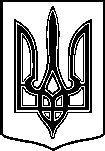 УКРАЇНАБОНДУРІВСЬКА  СІЛЬСЬКА  РАДА                  ЧЕЧЕЛЬНИЦЬКОГО  РАЙОНУ  ВІННИЦЬКОЇ  ОБЛАСТІ                                  24810   .с.Бондурівка     Чечельницького   р-н.    Вінницької  обл. вул. Київська 1                                                    ідентифікаційний  код  04331857    тел. (251) 2-56-42РІШЕННЯ  № 239«06»      червня            2019 року                                                                     21 сесія   7  скликанняс.БондурівкаПро розгляд та оприлюднення Проекту рішення Бондурівської сільської ради „Про встановлення ставок місцевих податків і зборів на території Бондурівськ  сільської ради на 2020 рік»      Відповідно до п. 24, 35 ч. 1 ст. 26 Закону України „Про місцеве самоврядування в Україні”, п. 10.2 ст. 7, п. 12.3 – 12.5 ст. 10, ст. 12, ст.ст. 269 – 287 Податкового Кодексу України, Закону України „Про засади державної регуляторної політики у сфері господарської діяльності”, Постанови Кабінету Міністрів України від 24.05.2017 № 483 „Про затвердження форм типових рішень про встановлення ставок та пільг із сплати земельного податку та податку на нерухоме майно, відмінне від земельної ділянки”, рекомендацій постійної депутатської комісії  Бондурівської сільської ради з питань планування фінансів та бюджету , розвитку соціальної сфери та соціального захисту населення., розглянувши Проект рішення Бондурівської сільської ради „Про встановлення ставок   місцевих податків і зборів на території Бондурівської сільської ради  на 2020 рік” (додаток 1) та аналіз регуляторного впливу (додаток 2), сільська   рада  В И Р І Ш И Л А  :Подати Проект рішення Бондурівської сільської ради „ Про встановлення ставок та пільг із сплати  місцевих податків і зборів на території Бондурівської сільської ради  на 2020 рік ” ( Додаток 1 ) до постійної комісії ради з питань планування фінансів та бюджету , розвитку соціальної сфери та соціального захисту населення , для вивчення та надання експертного висновку про відповідність проекту регуляторного акта вимогам ст.ст. 4 та 8 Закону України „Про засади державної регуляторної політики у сфері господарської діяльності”.Подати Проект рішення Бондурівської сільської ради „ Про встановлення ставок та пільг із сплати  місцевих податків і зборів на території Бондурівської сільської ради  на 2020 рік ”( Додаток 1 ) ,  аналіз регуляторного впливу та експертний висновок постійної комісії ради з питань планування фінансів та бюджету , розвитку соціальної сфери та соціального захисту населення ( Додаток 2) до Державної регуляторної служби України для підготовки пропозицій щодо удосконалення проекту відповідно до принципів державної регуляторної політикиДоручити спеціалістам сільської ради:забезпечити розміщення повідомлення про оприлюднення Проекту рішення Бондурівської сільської ради з метою одержання зауважень і пропозицій до нього від фізичних та юридичних осіб, їх об’єднань  на офіційному сайті  Бондурівської сільської ради . забезпечити оприлюднення Проекту рішення Бондурівської сільської ради „ Про встановлення ставок місцевих податків і зборів на території Бондурівської сільської ради  на 2020 рік ”( Додаток 2) та аналіз регуляторного впливу та експертний висновок постійної комісії ради з питань планування фінансів та бюджету , розвитку соціальної сфери та соціального захисту населення ( Додаток 2) на офіційному сайті  Бондурівської  сільської ради протягом 5 робочих днів з дня опублікування повідомлення про оприлюднення проекту.Встановити, що строк, протягом якого від фізичних та юридичних осіб, їх об’єднань приймаються зауваження та пропозиції становить 1 (один) місяць з дня оприлюднення проекту регуляторного акта та аналізу регуляторного впливу.Контроль за виконанням цього рішення покласти на постійну депутатську комісію з питань  планування фінансів та бюджету , розвитку соціальної сфери та соціального захисту населення                            Сільський голова :                              Валентина Слюсар                                     ДОДАТОК 1До рішення 21  сесії  7  скликання                                                                                                 Бондурівської сільської ради                                                                                                №  239  від  06.06..019 р.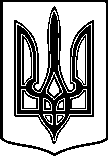 У К Р А Ї Н АБОНДУРІВСЬКА  СІЛЬСЬКА    РАДАЧЕЧЕЛЬНИЦЬКОГО  РАЙОНУ       ВІННИЦЬКОЇ   ОБЛАСТІ                                                               _____  сесія 7 скликанняПРОЕКТ РІШЕННЯ___.________. 2019                                         с.Бондурівка                                    №Про встановлення  місцевих податків і зборів на території Бондурівської  сілської ради на 2020 рік         Керуючись п.24 ст.26 Закону України „Про місцеве самоврядування в Україні ”, статтею 266 ,  абзацами другим і третім пункту 284.1 статті 284 Податкового кодексу України , Бюджетним кодексом України, Відповідно до статті 34 Закону України «Про засади державної регуляторної політики у сфері господарської діяльності», з метою наповнення сільського бюджетусільська  рада ВИРІШИЛА:Установити на території  Бондурівської сільської ради такі податки і збори  :1.1 Податок на майно , в тому числі : 1.1.1 Податок на нерухоме майно, відмінне від земельної ділянки 1.1.2 Транспортний податок1.1.3. Земельний податок1.2 Єдиний податок1.3. Туристичний збір 2. Затвердити  ставки місцевих податків на :    -  нерухоме майно, відмінне від земельної ділянки ,     - на транспортний податок,     - Земельний податок,     - Єдиний податок  на території  Бондурівської  сільської ради (згідно додатків 1-4 ).3. Встановити ставку туристичного збору у розмірі 1,0 відсотка до бази справляння збору, визначеної пунктом 4 Положення про туристичний збір на території  Бондурівської сільської ради згідно Додатку №11 до рішення.4. Ввести затверджені ставки до виконання з 01.01.2020 року5. Встановити пільги для фізичних та юридичних осіб зі сплати земельного податку , надані  відповідно до пункту 284.1 статті 284 Податкового кодексу України, за переліком згідно  з   додатком 5.6.  Встановити пільги для фізичних та юридичних осіб зі сплати податку на нерухоме майно, відмінне від земельної ділянки надані відповідно до підпункту 266.4.2 пункту 266.4 статті 266 Податкового кодексу України, за переліком згідно з додатком 6.7. Затвердити Положення про місцеві податки і збори, згідно  додатків  7-11.8. Оприлюднити це рішення в установленому порядку .9. Копію цього рішення з відповідними додатками надати Чечельницькій державній податковій інспекції Тростянецького управління ГУ ДФС у Вінницькій області для використання у практичній роботі та  здійснення контролю за надходження платежів до бюджету сільської ради.10. Контроль за виконанням даного рішення покласти на постійну комісію  з питань планування  бюджету та фінансів .Сільський  голова                                      Валентина Слюсар Додаток № 1До рішення  ____сесії  7  скликання  Бондурівської  сільської ради № _____    від _________________2019 рСТАВКИ
податку на нерухоме майно, відмінне від земельної ділянки1Ставки встановлюються на 2020 рік та вводяться в дію з 01 січня 2020 року.Адміністративно-територіальна одиниця,
на яку поширюється дія рішення органу місцевого самоврядування:Додаткові пільги для фізичних та юридичних осіб, відповідно до підпункту 266.4.2 пункту 266.4 статті 266 Податкового кодексу України, із сплати податку на нерухоме майно, відмінне від земельної ділянки на 2019 рік не приймалися.                        Сільський голова                                                 Валентина Слюсар                                                                                                                               Додаток № 5                                                                                                                                   До рішення  ____сесії  7  скликання                                                                                                     Бондурівської  сільської ради                                                                                                      № _____   від _____________2019 рПЕРЕЛІК
пільг для фізичних та юридичних осіб, наданих відповідно до підпункту 266.4.2 пункту 266.4 статті 266 Податкового кодексу України, із сплати податку на нерухоме майно,відмінне від земельної ділянки1Пільги встановлюються на 2020 рік та вводяться в дію з 01.01. 2020 року.Адміністративно-територіальні одиниці або населені пункти, або території об’єднаних територіальних громад, на які поширюється дія рішення ради:                                                                                                                                            Додаток № 2До рішення ___сесії  7  скликання                                                                                                                                                       Бондурівської  сільської ради                                                                                                                                                № ____   від ____________2019 рСтавки земельного податкуна 2020 рік, введені в дію з 1 січня 2020 рокуАдміністративно-територіальна одиниця,
на яку поширюється дія рішення органу місцевого самоврядування:_________1 У разі встановлення ставок податку та податкових пільг, відмінних на територіях різних населених пунктів адміністративно-територіальної одиниці, по кожному населеному пункту затверджуються окремі переліки.2 Зазначається код КОАТУУ, код області та району, назва адміністративно-територіальної одиниці або населеного пункту або території об’єднаної територіальної громади, на які поширюється дія рішення органу місцевого самоврядування. У разі необхідності кількість рядків може бути збільшена. 3 Вид цільового призначення земель зазначається згідно з Класифікацією видів цільового призначення земель, затвердженою наказом Державного комітету України із земельних ресурсів від 23 липня 2010 року № 548, зареєстрованою в Міністерстві юстиції України 01 листопада 2010 року № 1011/18306 (зі змінами). 4 Ставки податку встановлюються з урахуванням норм підпункту 12.3.7 пункту 12.3 статті 12, пункту 30.2 статті 30, статей 274, 277 Податкового кодексу України (значення з трьома десятковими знаками).                            Сільський голова :                                           Валентина Слюсар                                                                                                                                            Додаток № 6До рішення __сесії  7  скликання                                                                                                                                                  Бондурівська   сільської ради                                                                                                                                                  № ____    від ___________2019 рПЕРЕЛІК
пільг для  фізичних  та  юридичних  осіб,наданих
відповідно  до  пункту284.1статті284Податкового
кодексу   України,із  сплати   земельного податку1
Пільги  встановлюються  на 2020 рік  та вводяться в дію
з 01 січня 2020 року.Адміністративно-територіальна одиниця,
на яку поширюється дія рішення органу місцевого самоврядування:1Пільгивизначаютьсязурахуваннямнормпідпункту12.3.7пункту12.3статті12,пункту30.2статті30,статей281і282ПодатковогокодексуУкраїни.Уразівстановленняпільг,відміннихнатериторіяхрізнихнаселенихпунктівадміністративно-територіальноїодиниці,закожнимнаселенимпунктомпільгизатверджуютьсяокремо.                                      Сільський голова :                                           Валентина Слюсар                                                                                                                                          Додаток № 3До рішення  ___сесії  7  скликання                                                                                                                                                             Бондурівської  сільської ради                                                                                                                                                        №   ____   від ___________2019 р2. Розмір ставок  транспортного податку                                  Сільський голова :                                         Валентина Слюсар                                                                                                                                            Додаток № 4До рішення __сесії  7  скликання  Бондурівської сільської ради №  ____  від _________2019 рРозмір ставок єдиного податку на календарний місяць                           Сільський голова :                                                        Валентина Слюсар                                                                                                                  Додаток № 7До рішення ___сесії  7  скликання                                                                                                                                                          Бондурівської сільської ради                                                                                                                                               №____     від ______________2019 рПОЛОЖЕННЯпро податок на нерухоме майно, відмінне від земельної ділянкиІ. Загальні положення.Податок на нерухоме майно, відмінне від земельної ділянки на території Бондурівської сільської ради справляється  відповідно до Закону України «Про місцеве самоврядування в Україні», Податкового кодексу України та рішення Бондурівської сільської ради про встановлення місцевих податків і зборів на території  Бондурівської  сільської радиІІ. Платники податку.Платниками податку є фізичні та юридичні особи, в тому числі нерезиденти, які є власниками об'єктів житлової та/або нежитлової нерухомості. Визначення платників податку в разі перебування об'єктів житлової та/або нежитлової нерухомості у спільній частковій або спільній сумісній власності кількох осіб: а) якщо об'єкт житлової та/або нежитлової нерухомості перебуває у спільній частковій власності кількох осіб, платником податку є кожна з цих осіб за належну їй частку; б) якщо об'єкт житлової та/або нежитлової нерухомості перебуває у спільній сумісній власності кількох осіб, але не поділений в натурі, платником податку є одна з таких осіб-власників, визначена за їх згодою, якщо інше не встановлено судом; в) якщо об'єкт житлової та/або нежитлової нерухомості перебуває у спільній сумісній власності кількох осіб і поділений між ними в натурі, платником податку є кожна з цих осіб за належну їй частку.ІІІ. Об’єкт оподаткування.Об'єктом оподаткування є об'єкт житлової та нежитлової нерухомості, в тому числі його частка. Не є об'єктом оподаткування: а) об'єкти житлової та нежитлової нерухомості, які перебувають у власності органів державної влади, органів місцевого самоврядування, а також організацій, створених ними в установленому порядку, що повністю утримуються за рахунок відповідного державного бюджету чи місцевого бюджету і є неприбутковими (їх спільній власності); б) об'єкти житлової та нежитлової нерухомості, які розташовані в зонах відчуження та безумовного (обов'язкового) відселення, визначені законом, в тому числі їх частки; в) будівлі дитячих будинків сімейного типу; г) гуртожитки;ґ) об’єкти нежитлової нерухомості, які використовуються суб’єктами господарювання малого та середнього бізнесу, що провадять свою діяльність в малих архітектурних формах та на ринках;є) будівлі промисловості, зокрема виробничі корпуси, цехи, складські приміщення промислових підприємств;ж) будівлі, споруди сільськогосподарських товаровиробників, призначені для використання безпосередньо у сільськогосподарській діяльності;з) об’єкти житлової та нежитлової нерухомості, які перебувають у власності громадських організацій інвалідів та їх підприємств.IV. База оподаткування.Базою оподаткування є загальна площа об'єкта житлової та нежитлової нерухомості, в тому числі його часток.  База оподаткування об'єктів житлової та нежитлової нерухомості, в тому числі їх часток, які перебувають у власності фізичних осіб, обчислюється контролюючим органом на підставі даних Державного реєстру речових прав на нерухоме майно, що безоплатно надаються органами державної реєстрації прав на нерухоме майно та/або на підставі оригіналів відповідних документів платника податків, зокрема документів на право власності.База оподаткування об'єктів житлової та нежитлової нерухомості, в тому числі їх часток, що перебувають у власності юридичних осіб, обчислюється такими особами самостійно виходячи з загальної площі кожного окремого об'єкта оподаткування на підставі документів, що підтверджують право власності на такий об'єкт. V. Пільги із сплати податкуБаза оподаткування об’єкта/об’єктів житлової нерухомості, в тому числі їх часток, що перебувають у власності фізичної особи платника податку, зменшується:а) для квартири/квартир незалежно від їх кількості - на ;б) для житлового будинку/будинків незалежно від їх кількості - на ;в) для різних типів об’єктів житлової нерухомості, в тому числі їх часток (у разі одночасного перебування у власності платника податку квартири/квартир та житлового будинку/будинків, у тому числі їх часток), - на .Таке зменшення надається один раз за кожний базовий податковий (звітний) період (рік).Бондурівська  сільська рада може збільшувати граничну межу житлової нерухомості, на яку зменшується база оподаткування, встановлена цим підпунктом. Бондурівська  сільська рада встановлює пільги з податку, що сплачується на підвідомчій території, з об’єктів житлової та/або нежитлової нерухомості, що перебувають у власності фізичних або юридичних осіб, релігійних організацій України, статути (положення) яких зареєстровані у встановленому законом порядку, та використовуються для забезпечення діяльності, передбаченої такими статутами (положеннями). Пільги з податку, що сплачується на підвідомчій території, з об’єктів житлової нерухомості для фізичних осіб визначаються виходячи з їх майнового стану та рівня доходів.Пільги з податку, що сплачується на території сільської ради з об’єктів житлової нерухомості, для фізичних осіб не надаються на:об’єкт/об’єкти оподаткування, якщо площа такого/таких об’єкта/об’єктів перевищує п’ятикратний розмір неоподатковуваної площі, затвердженої рішенням органів місцевого самоврядування;об’єкти оподаткування, що використовуються їх власниками з метою одержання доходів (здаються в оренду, лізинг, позичку, використовуються у підприємницькій діяльності).Пільги з податку, що сплачується на підвідомчій території з об’єктів нежитлової нерухомості, встановлюються в залежності від майна, яке є об’єктом оподаткування.Бондурівська  сільська рада до 1 лютого поточного року подає до відповідного контролюючого органу за місцезнаходженням об’єкта житлової нерухомості відомості стосовно пільг, наданих ними відповідно до абзацу першого та другого цього підпункту.VІ. Ставки податку.Ставки податку для об’єктів житлової та/або нежитлової нерухомості, що перебувають у власності фізичних та юридичних осіб, встановлюються за рішенням Бондурівської сільської ради в залежності від місця розташування (зональності) та типів таких об’єктів нерухомості у розмірі, що не перевищує 1,5  відсотків розміру мінімальної заробітної плати, встановленої законом на 1 січня звітного (податкового) року, за  бази оподаткуванняVІІ. Порядок обчислення.Обчислення суми податку з об’єкта/об’єктів житлової нерухомості, які перебувають у власності фізичних осіб, здійснюється контролюючим органом за місцем податкової адреси (місцем реєстрації) власника такої нерухомості у такому порядку:а) за наявності у власності платника податку одного об’єкта житлової нерухомості, в тому числі його частки, податок обчислюється, виходячи з бази оподаткування, зменшеної відповідно до підпунктів «а» або «б» пункту V «Пільги із сплати податку», та пільги органів місцевого самоврядування з неоподатковуваної площі таких об’єктів (у разі її встановлення) та відповідної ставки податку;б) за наявності у власності платника податку більше одного об’єкта житлової нерухомості одного типу, в тому числі їх часток, податок обчислюється виходячи із сумарної загальної площі таких об’єктів, зменшеної відповідно до пункту V «Пільги із сплати податку» та пільги органів місцевого самоврядування з неоподатковуваної площі таких об’єктів (у разі її встановлення), та відповідної ставки податку;в) за наявності у власності платника податку об’єктів житлової нерухомості різних видів, у тому числі їх часток, податок обчислюється виходячи із сумарної загальної площі таких об’єктів, зменшеної відповідно до підпункту «в» пункту V «Пільги із сплати податку» та пільги органів місцевого самоврядування з неоподатковуваної площі таких об’єктів (у разі її встановлення), та відповідної ставки податку;г) сума податку, обчислена з урахуванням підпунктів 2 і 3, розподіляється контролюючим органом пропорційно до питомої ваги загальної площі кожного з об’єктів житлової нерухомості.Обчислення суми податку з об’єкта/об’єктів нежитлової нерухомості, які перебувають у власності фізичних осіб, здійснюється контролюючим органом за місцем податкової адреси (місцем реєстрації) власника такої нерухомості виходячи із загальної площі кожного з об’єктів нежитлової нерухомості та відповідної ставки податку.Податкове/податкові повідомлення-рішення про сплату суми/сум податку, та відповідні платіжні реквізити, зокрема, Бондурівської сільської ради за місцезнаходженням кожного з об’єктів житлової та/або нежитлової нерухомості, надсилаються (вручаються) платнику податку контролюючим органом за місцем його податкової адреси (місцем реєстрації) до 1 липня року, що настає за базовим податковим (звітним) періодом (роком).Щодо новоствореного (нововведеного) об’єкта житлової та/або нежитлової нерухомості податок сплачується фізичною особою-платником починаючи з місяця, в якому виникло право власності на такий об’єкт.Контролюючі органи за місцем проживання (реєстрації) платників податку в десятиденний строк інформують відповідні контролюючі органи за місцезнаходженням об’єктів житлової та/або нежитлової нерухомості про надіслані (вручені) платнику податку податкові повідомлення-рішення про сплату податку у порядку, встановленому центральним органом виконавчої влади, що забезпечує формування та реалізує державну податкову і митну політику.Нарахування податку та надсилання (вручення) податкових повідомлень-рішень про сплату податку фізичним особам - нерезидентам здійснюють контролюючі органи за місцезнаходженням об’єктів житлової та/або нежитлової нерухомості, що перебувають у власності таких нерезидентів.Платники податку мають право звернутися з письмовою заявою до контролюючого органу за місцем проживання (реєстрації) для проведення звірки даних щодо:об’єктів житлової та/або нежитлової нерухомості, в тому числі їх часток, що перебувають у власності платника податку;розміру загальної площі об’єктів житлової та/або нежитлової нерухомості, що перебувають у власності платника податку;права на користування пільгою із сплати податку;розміру ставки податку;нарахованої суми податку.У разі виявлення розбіжностей між даними контролюючих органів та даними, підтвердженими платником податку на підставі оригіналів відповідних документів, зокрема документів на право власності, контролюючий орган за місцем проживання (реєстрації) платника податку проводить перерахунок суми податку і надсилає (вручає) йому нове податкове повідомлення-рішення. Попереднє податкове повідомлення-рішення вважається скасованим (відкликаним).Органи державної реєстрації прав на нерухоме майно, а також органи, що здійснюють реєстрацію місця проживання фізичних осіб, зобов’язані щоквартально у 15-денний строк після закінчення податкового (звітного) кварталу подавати контролюючим органам відомості, необхідні для розрахунку податку, за місцем розташування такого об’єкта нерухомого майна станом на перше число відповідного кварталу в порядку, визначеному Кабінетом Міністрів України.Платники податку - юридичні особи самостійно обчислюють суму податку станом на 1 січня звітного року і до 20 лютого цього ж року подають контролюючому органу за місцезнаходженням об’єкта/об’єктів оподаткування декларацію за формою, встановленою у порядку, передбаченому статтею 46 Податкового Кодексу, з розбивкою річної суми рівними частками поквартально.Щодо новоствореного (нововведеного) об’єкта житлової та/або нежитлової нерухомості декларація юридичною особою - платником подається протягом 30 календарних днів з дня виникнення права власності на такий об’єкт, а податок сплачується починаючи з місяця, в якому виникло право власності на такий об’єкт.Порядок обчислення сум податку в разі зміни власника об’єкта оподаткування податкомУ разі переходу права власності на об’єкт оподаткування від одного власника до іншого протягом календарного року податок обчислюється для попереднього власника за період з 1 січня цього року до початку того місяця, в якому він втратив право власності на зазначений об’єкт оподаткування, а для нового власника - починаючи з місяця, в якому виникло право власності.Контролюючий орган надсилає податкове повідомлення-рішення новому власнику після отримання інформації про перехід права власності.VІІІ. Податковий період.Базовий податковий (звітний) період дорівнює календарному року ІХ. Строк та порядок сплати.Податок сплачується за місцем розташування об’єкта/об’єктів оподаткування і зараховується до відповідного бюджету згідно з положеннями Бюджетного кодексу України.Фізичні особи можуть сплачувати податок через касу  Бондурівської  сільської ради за квитанцією про прийняття податків.Податкове зобов’язання за звітний рік з податку сплачується:а) фізичними особами - протягом 60 днів з дня вручення податкового повідомлення-рішення;б) юридичними особами - авансовими внесками щокварталу до 30 числа місяця, що наступає за звітним кварталом, які відображаються в річній податковій деклараціїХ. Відповідальність.Платники  податку на нерухоме майно, відмінне від земельної ділянки несуть відповідальність за повноту і своєчасність його сплати у відповідності з діючим законодавством.Контроль за справлянням податку, повнотою та своєчасністю його сплати покладено на органи державної податкової служби.                                 Сільський голова :                                Валентина Слюсар                                                                                                                                            Додаток № 8До рішення ___сесії  7  скликання                                                                                                                                               Бондурівської   сільської ради                                                                                                                                          №  ____    від ____________2019 рПОЛОЖЕННЯпро транспортний податокІ. Загальні положення.Транспортний податок на території Бондурівської сільської ради справляється  відповідно до Закону України «Про місцеве самоврядування в Україні», Податкового кодексу України. та рішення Бондурівської сільської ради про встановлення місцевих податків і зборів на території Бондурівської сільської ради :ІІ. Платники податку.Платниками транспортного податку є фізичні та юридичні особи, в тому числі нерезиденти, які мають зареєстровані в Україні згідно з чинним законодавством власні легкові автомобілі, які використовувались до 5 років і мають об’єм циліндрів двигуна понад 3000 куб. см.ІІІ. Об’єкт оподаткування.Об'єктом оподаткування є легкові автомобілі, які використовувались до 5 років і мають об’єм циліндрів двигуна понад 3000 куб. см.IV. База оподаткуванняБазою оподаткування є легковий автомобіль, який використовувався до 5 років і має об’єм циліндрів двигуна понад 3000 куб. см.V. Ставки податкуСтавка податку встановлюється з розрахунку на календарний рік у розмірі 25 000 гривень за кожен легковий автомобіль, що є об’єктом оподаткуванняVІ Податковий періодБазовий податковий (звітний) період дорівнює календарному року.VІІ. Порядок обчислення та сплати податкуОбчислення суми податку з об'єкта/об'єктів оподаткування фізичних осіб здійснюється контролюючим органом за місцем реєстрації платника податку.Податкове/податкові повідомлення-рішення про сплату суми/сум податку та відповідні платіжні реквізити надсилаються (вручаються) платнику податку контролюючим органом за місцем його реєстрації до 1 липня року базового податкового (звітного) періоду (роком).Щодо об'єктів оподаткування, придбаних протягом року, податок сплачується фізичною особою-платником починаючи з місяця, в якому виникло право власності на такий об'єкт. Контролюючий орган надсилає податкове повідомлення-рішення новому власнику після отримання інформації про перехід права власності.Нарахування податку та надсилання (вручення) податкових повідомлень-рішень про сплату податку фізичним особам - нерезидентам здійснюють контролюючі органи за місцем реєстрації об'єктів оподаткування, що перебувають у власності таких нерезидентів.Органи внутрішніх справ, зобов'язані до 1 квітня 2018 року подати контролюючим органам за місцем реєстрації об'єкта оподаткування відомості, необхідні для розрахунку податку.З 1 квітня 2018 року органи внутрішніх справ, зобов'язані щомісячно, у 10-денний строк після закінчення календарного місяця подавати контролюючим органам відомості, необхідні для розрахунку податку, за місцем реєстрації об'єкта оподаткування станом на перше число відповідного місяця.Форма подачі інформації встановлюється центральним органом виконавчої влади, що забезпечує формування державної податкової політики.Платники податку-юридичні особи самостійно обчислюють суму податку станом на 1 січня звітного року і до 20 лютого цього ж року подають контролюючому органу за місцем реєстрації об’єкта оподаткування декларацію за формою, встановленою у порядку, передбаченому статтею 46 Податкового Кодексу, з розбивкою річної суми рівними частками поквартально.Щодо об'єктів оподаткування, придбаних протягом року, декларація юридичною особою – платником подається протягом місяця з дня виникнення права власності на такий об'єкт, а податок сплачується починаючи з місяця, в якому виникло право власності на такий об'єкт.У разі переходу права власності на об’єкт оподаткування від одного власника до іншого протягом звітного року податок обчислюється попереднім власником за період з 1 січня цього року до початку того місяця, в якому він втратив право власності на зазначений об’єкт оподаткування, а новим власником – починаючи з місяця, в якому він набув право власності на цей об’єкт.Контролюючий орган надсилає податкове повідомлення-рішення новому власнику після отримання інформації про перехід права власності.За об’єкти оподаткування, придбані протягом року, податок сплачується пропорційно кількості місяців, які залишилися до кінця року, починаючи з місяця, в якому проведено реєстрацію транспортного засобу. VІІ Порядок сплати податку Податок сплачується за місцем реєстрації об’єктів оподаткування і зараховується до відповідного бюджету згідно з положеннями Бюджетного кодексу України.ІХ Строки сплати податку Транспортний податок сплачується: а) фізичними особами – протягом 60 днів з дня вручення податкового повідомлення-рішення;б) юридичними особами - авансовими внесками щокварталу до 30 числа місяця, що наступає за звітним кварталом, які відображаються в річній податковій декларації.                                       Сільський голова :                                        Валентина Слюсар                                                                                                                                            Додаток № 9До рішення___сесії  7  скликання                                                                                                                                                     Бондурівської  сільської ради                                                                                                                                                       № ____   від _________2019 рПОЛОЖЕННЯпро земельний податокІ. Загальні положення.Земельний податок на території Бондурівської сільської ради справляється  відповідно до Закону України «Про місцеве самоврядування в Україні», Податкового кодексу України. та рішення сільської ради про встановлення місцевих податків і зборів на території Бондурівської сільської радиІІ. Платники податку.власники земельних ділянок, земельних часток (паїв); землекористувачі. Особливості справляння податку суб'єктами господарювання, які застосовують спрощену систему оподаткування, обліку та звітності, встановлюються главою 1 розділу XIV Податкового Кодексу.ІІІ. Об’єкт оподаткування.Об'єктом оподаткування є:земельні ділянки, які перебувають у власності або користуванні;  земельні частки (паї), які перебувають у власності.IV. База оподаткування. Базою оподаткування є: нормативна грошова оцінка земельних ділянок з урахуванням коефіцієнта індексації, визначеного відповідно до порядку, встановленого цим розділом; площа земельних ділянок, нормативну грошову оцінку яких не проведено. V. Пільги із сплати податку для фізичних осібВід сплати податку звільняються:інваліди першої і другої групи; фізичні особи, які виховують трьох і більше дітей віком до 18 років; пенсіонери (за віком);ветерани війни ,учасники АТО та особи, на яких поширюється дія Закону України "Про статус ветеранів війни, гарантії їх соціального захисту"; фізичні особи, визнані законом особами, які постраждали внаслідок Чорнобильської катастрофи. Звільнення від сплати податку за земельні ділянки, передбачене для відповідної категорії фізичних осіб поширюється на одну земельну ділянку за кожним видом використання у межах граничних норм:для ведення особистого селянського господарства - у розмірі не більш як ; для будівництва та обслуговування житлового будинку, господарських будівель і споруд (присадибна ділянка): у селах - не більш як 0,25 гектара, в селищах - не більш як 0,15 гектара, в містах - не більш як 0,10 гектара;для індивідуального дачного будівництва - не більш як 0,10 гектара;для будівництва індивідуальних гаражів - не більш як 0,01 гектара;для ведення садівництва - не більш як 0,12 гектара.Від сплати податку звільняються на період дії єдиного податку четвертої групи власники земельних ділянок, земельних часток (паїв) та землекористувачі за умови передачі земельних ділянок та земельних часток (паїв) в оренду платник у єдиного податку четвертої групи.VІ. Пільги із сплати податку для юридичних осібВід сплати податку звільняються: санаторно-курортні та оздоровчі заклади громадських організацій інвалідів, реабілітаційні установи громадських організацій інвалідів; громадські організації інвалідів України, підприємства та організації, які засновані громадськими організаціями інвалідів та спілками громадських організацій інвалідів і є їх повною власністю, де протягом попереднього календарного місяця кількість інвалідів, які мають там основне місце роботи, становить не менш як 50 відсотків середньооблікової чисельності штатних працівників облікового складу за умови, що фонд оплати праці таких інвалідів становить протягом звітного періоду не менш як 25 відсотків суми загальних витрат на оплату праці.Зазначені підприємства та організації громадських організацій інвалідів мають право застосовувати цю пільгу за наявності дозволу на право користування такою пільгою, який надається уповноваженим органом відповідно до Закону України "Про основи соціальної захищеності інвалідів в Україні".У разі порушення вимог цієї норми зазначені громадські організації інвалідів, їх підприємства та організації зобов'язані сплатити суми податку за відповідний період, проіндексовані з урахуванням інфляції, а також штрафні санкції згідно із законодавством; бази олімпійської та паралімпійської підготовки, перелік яких затверджується Кабінетом Міністрів України.VІІ. Ставки податку.Бондурівська  сільська рада  встановлює ставки плати за землю та пільги щодо земельного податку, що сплачується на відповідній території.Ставка податку за земельні ділянки, нормативну грошову оцінку яких проведено, встановлюється у розмірі не більше 3 відсотків від їх нормативної грошової оцінки, а для сільськогосподарських угідь – не більше 1 відсотка від їх нормативної грошової оцінки.Ставка податку встановлюється у розмірі не більше 12 відсотків від їх нормативної грошової оцінки за земельні ділянки які, перебувають у постійному користуванні суб’єктів господарювання (крім державної та комунальної форми власності).Бондурівська   сільська рада до 25 грудня року, що передує звітному,подає відповідному контролюючому органу за місцезнаходженням земельної ділянки рішення щодо ставок земельного податку та  наданих пільг зі сплати земельного податку юридичним та/або фізичним особам.VІІІ. Порядок обчислення.Підставою для нарахування земельного податку є дані державного земельного кадастру. Центральні органи виконавчої влади, що реалізують державну політику у сфері земельних відносин та у сфері державної реєстрації речових прав на нерухоме майно,у сфері будівництва, щомісяця, але не пізніше 10 числа наступного місяця, а також за запитом відповідного контролюючого органу за місцезнаходженням земельної ділянки подають інформацію, необхідну для обчислення і справляння плати за землю, у порядку, встановленому Кабінетом Міністрів України. ІХ. Податковий період.Базовим податковим (звітним) періодом для плати за землю є календарний рік.Базовий податковий (звітний) рік починається 1 січня і закінчується 31 грудня того ж року (для новостворених підприємств та організацій, а також у зв'язку із набуттям права власності та/або користування на нові земельні ділянки може бути меншим 12 місяців).Х. Строк та порядок сплати.Податкове зобов'язання з плати за землю, визначене у податковій декларації, у тому числі за нововідведені земельні ділянки, сплачується власниками та землекористувачами земельних ділянок за місцезнаходженням земельної ділянки за податковий період, який дорівнює календарному місяцю, щомісяця протягом 30 календарних днів, що настають за останнім календарним днем податкового (звітного) місяця.  При переході права власності на будівлю, споруду (їх частину) податок за земельні ділянки, на яких розташовані такі будівлі, споруди (їх частини), з урахуванням прибудинкової території сплачується на загальних підставах з дати державної реєстрації права власності на таку земельну ділянку.  У разі надання в оренду земельних ділянок (у межах населених пунктів), окремих будівель (споруд) або їх частин власниками та землекористувачами, податок за площі, що надаються в оренду, обчислюється з дати укладення договору оренди земельної ділянки або з дати укладення договору оренди будівель (їх частин). ХІ. Відповідальність.Платники  земельного податку несуть відповідальність за повноту і своєчасність його сплати у відповідності з діючим законодавством.Контроль за справлянням податку, повнотою та своєчасністю його сплати покладено на органи державної податкової служби.            ПОЛОЖЕННЯпро єдиний податокІ. Загальні положення.Єдиний податок на території Бондурівська  сільської ради справляється  відповідно до Закону України «Про місцеве самоврядування в Україні», Податкового кодексу України, Закону України від 4 листопада 2011 року N 4014-VI «Про внесення змін до Податкового кодексу України та деяких інших законодавчих актів України щодо спрощеної системи оподаткування, обліку та звітності» та рішення Бондурівська  сільської ради про встановлення місцевих податків і зборів на території  Бондурівської   сільської радиПорядок переходу суб’єктів в підприємницької діяльності на застосування спрощеної системи  оподаткування регулюється відповідно чинного законодавства.ІІ. Платники збору.Суб'єкти господарювання, які застосовують спрощену систему оподаткування, обліку та звітності, поділяються на такі групи платників єдиного податку:1) перша група - фізичні особи - підприємці, які не використовують працю найманих осіб, здійснюють виключно роздрібний продаж товарів з торговельних місць на ринках та/або провадять господарську діяльність з надання побутових послуг населенню і обсяг доходу яких протягом календарного року не перевищує 300000 гривень;2) друга група - фізичні особи - підприємці, які здійснюють господарську діяльність з надання послуг, у тому числі побутових, платникам єдиного податку та/або населенню, виробництво та/або продаж товарів, діяльність у сфері ресторанного господарства, за умови, що протягом календарного року відповідають сукупності таких критеріїв:не використовують працю найманих осіб або кількість осіб, які перебувають з ними у трудових відносинах, одночасно не перевищує 10 осіб;обсяг доходу не перевищує 1500000 гривень.Дія цього підпункту не поширюється на фізичних осіб - підприємців, які надають посередницькі послуги з купівлі, продажу, оренди та оцінювання нерухомого майна (група 70.31 КВЕД ДК 009:2005). Такі фізичні особи - підприємці належать виключно до третьої групи платників єдиного податку, якщо відповідають вимогам, встановленим для третьої групи;3) третя група - фізичні особи - підприємці, які не використовують праці найманих осіб або число осіб , які перебувають з ними втрудових відносинах , не обмежена та юридичні особи господарювання будь-якої організаційно-правової форми , в яких впродовж календарного року обсяг доходу не перевищую 200000000 гривень;4) четверта група–сільськогосподарські товаровиробники , у яких частка сільськогосподарського товаровиробництва  за попередній податковий  (звітний ) рік дорівнює , або перевищує 75 % При розрахунку загальної кількості осіб, які перебувають у трудових відносинах з платником єдиного податку - фізичною особою, не враховуються наймані працівники, які перебувають у відпустці у зв'язку з вагітністю і пологами та у відпустці по догляду за дитиною до досягнення нею передбаченого законодавством віку.При розрахунку середньооблікової кількості працівників застосовується визначення, встановлене  Податковим  Кодексом.ІІІ. Об’єкт оподаткування.Об’єктом оподаткування є дохід суб’єктів підприємницької діяльності.IV. База оподаткування.Доходом платника єдиного податку є:1) для фізичної особи - підприємця - дохід, отриманий протягом податкового (звітного) періоду в грошовій формі (готівковій та/або безготівковій); матеріальній або нематеріальній формі, визначеній пунктом 292.3 цієї статті. При цьому до доходу не включаються отримані такою фізичною особою пасивні доходи у вигляді процентів, дивідендів, роялті, страхові виплати і відшкодування, а також доходи, отримані від продажу рухомого та нерухомого майна, яке належить на праві власності фізичній особі та використовується в її господарській діяльності;2) для юридичної особи - будь-який дохід, включаючи дохід представництв, філій, відділень такої юридичної особи, отриманий протягом податкового (звітного) періоду в грошовій формі (готівковій та/або безготівковій); матеріальній або нематеріальній формі..V. Ставки податку та порядок обчислення.1. Ставки єдиного податку встановлюються у відсотках(фіксовані ставки) до розміру мінімальної заробітної плати, встановленої законом на 1 січня податкового (звітного) року (далі у цій главі - мінімальна заробітна плата), та у відсотках до доходу (відсоткові ставки).2. Фіксовані ставки єдиного податку встановлюються сільськими, селищними та міськими радами для фізичних осіб - підприємців, які здійснюють господарську діяльність, залежно від виду господарської діяльності, з розрахунку на календарний місяць:2.1) для першої групи платників єдиного податку - у межах  до 10 відсотків розміру прожиткового мінімуму працездатних осіб , встановленого законом на 1 січня податкового ( звітного ) року2.2) для другої групи платників єдиного податку - у межах від 0 до 20 відсотків розміру мінімальної заробітної плати, встановленої  законом на 1 січня податкового ( звітного ) року.3. Відсоткова ставка єдиного податку для третьої і четвертої груп платників єдиного податку встановлюється у розмірі:1) 3 відсотки доходу - у разі сплати податку на додану вартість згідно з цим Кодексом;2) 5 відсотків доходу - у разі включення податку на додану вартість до складу єдиного податку.4. Ставка єдиного податку встановлюється для платників єдиного податку першої, другої і третьої груп у розмірі 15 відсотків:4.1) до суми перевищення обсягу доходу, визначеного у підпунктах 2, 3 , 4 пункту 4  цього положення;4.2) до доходу, отриманого від провадження діяльності, не зазначеної у свідоцтві платника єдиного податку, віднесеного до першої або другої групи;4.3) до доходу, отриманого при застосуванні іншого способу розрахунків, ніж зазначений у цій главі;4.4) до доходу, отриманого від здійснення видів діяльності, які не дають права застосовувати спрощену систему оподаткування.5. Ставки єдиного податку для платників четвертої групи встановлюються у подвійному розмірі ставок, визначених пунктом 3  статті 5 розділу 5 цього положення.5.1) до суми перевищення обсягу доходу, визначеного у підпункті 4 пункту 4, розділу 5 цього Положення;5.2) до доходу, отриманого при застосуванні іншого способу розрахунків, ніж зазначений у цій статті;5.3) до доходу, отриманого від здійснення видів діяльності, які не дають права застосовувати спрощену систему оподаткування.Для платників єдиного податку четвертої групи розмір ставок податку з одного гектара сільськогосподарських угідь та/або земель водного фонду залежить від категорії (типу) земель, їх розташування та становить (у відсотках бази оподаткування):- для ріллі, сіножатей і пасовищ (крім ріллі, сіножатей і пасовищ, розташованих у гірських зонах та на поліських територіях, а також сільськогосподарських угідь, що перебувають в умовах закритого ґрунту) - 0,95;- для ріллі, сіножатей і пасовищ, розташованих у гірських зонах та на поліських територіях, - 0,57;- для багаторічних насаджень (крім багаторічних насаджень, розташованих у гірських зонах та на поліських територіях) - 0,57;- для багаторічних насаджень, розташованих у гірських зонах та на поліських територіях, - 0,19;- для земель водного фонду - 2,43;             - для сільськогосподарських угідь, що перебувають в умовах закритого ґрунту, - 6,33.Перелік гірських зон та поліських територій визначається Кабінетом Міністрів України6. У разі здійснення платниками єдиного податку першої і другої груп кількох видів господарської діяльності застосовується максимальний розмір ставки єдиного податку, встановлений для таких видів господарської діяльності.7. Ставки, встановлені пунктами 3 - 5 розділу 5 , застосовуються з урахуванням таких особливостей:7.1) платники єдиного податку першої групи, які у календарному кварталі перевищили обсяг доходу, визначений для таких платників у пункті 4 розділу 5 цього Положення, з наступного календарного кварталу за заявою переходять на застосування ставки єдиного податку, визначеної для платників єдиного податку другої або третьої групи, або відмовляються від застосування спрощеної системи оподаткування.Такі платники до суми перевищення зобов'язані застосувати ставку єдиного податку у розмірі 15 відсотків.Заява подається не пізніше 20 числа місяця, наступного за календарним кварталом, у якому допущено перевищення обсягу доходу;7.2) платники єдиного податку другої групи, які перевищили у податковому (звітному) періоді обсяг доходу, визначений для таких платників у пункті  4 розділу 5 цього Положення, в наступному податковому (звітному) кварталі за заявою переходять на застосування ставки єдиного податку, визначеної для платників єдиного податку третьої групи, або відмовляються від застосування спрощеної системи оподаткування.Такі платники до суми перевищення зобов'язані застосувати ставку єдиного податку у розмірі 15 відсотків.Заява подається не пізніше 20 числа місяця, наступного за календарним кварталом, у якому допущено перевищення обсягу доходу;7.3) платники єдиного податку третьої і четвертої груп, які перевищили у податковому (звітному) періоді обсяг доходу, визначений для таких платників у пункті пункті 4 розділу 5 цього Положення, до суми перевищення застосовують ставку єдиного податку у розмірі 15 відсотків (для платників третьої групи), а платники єдиного податку четвертої групи - у подвійному розмірі ставок, визначених пунктом 3 цього розділу, а також зобов'язані у порядку, встановленому цією главою, перейти на сплату інших податків і зборів, встановлених цим Кодексом;7.4) ставка єдиного податку, визначена для третьої і четвертої груп у розмірі 3 відсотки, може бути обрана:а) суб'єктом господарювання, який зареєстрований платником податку на додану вартість відповідно до розділу V Податкового Кодексу, у разі переходу ним на спрощену систему оподаткування шляхом подання заяви щодо переходу на спрощену систему оподаткування не пізніше ніж за 15 календарних днів до початку наступного календарного кварталу;б) платником єдиного податку, який зареєстрований платником податку на додану вартість відповідно до розділу V Податкового Кодексу, у разі добровільної зміни ставки єдиного податку шляхом подання заяви щодо зміни ставки єдиного податку не пізніше ніж за 15 календарних днів до початку календарного кварталу, в якому буде застосовуватися нова ставка;в) суб'єктом господарювання, який не зареєстрований платником податку на додану вартість, у разі його переходу на спрощену систему оподаткування шляхом реєстрації платником податку на додану вартість відповідно до розділу V Податкового Кодексу і подання заяви щодо переходу на спрощену систему оподаткування не пізніше ніж за 15 календарних днів до початку наступного календарного кварталу, в якому здійснено реєстрацію платником податку на додану вартість;г) платником єдиного податку, що застосовує ставку єдиного податку в розмірі 5 відсотків, у разі постачання ним послуг (робіт) платникам податку на додану вартість і якщо обсяг такого постачання за останні 12 календарних місяців сукупно перевищує обсяг, визначений пунктом 181.1 статті 181 розділу V Податкового Кодексу, та реєстрації такого платника єдиного податку платником податку на додану вартість у порядку, встановленому розділом V Податкового Кодексу, шляхом подання заяви щодо зміни ставки єдиного податку не пізніше ніж за 15 календарних днів до початку наступного календарного кварталу, в якому здійснено реєстрацію платником податку на додану вартість;7.5) у разі анулювання реєстрації платника податку на додану вартість у порядку, встановленому розділом V Податкового Кодексу, платники єдиного податку зобов'язані перейти на сплату єдиного податку за ставкою у розмірі 5 відсотків або відмовитися від застосування спрощеної системи оподаткування шляхом подання заяви щодо зміни ставки єдиного податку чи відмови від застосування спрощеної системи оподаткування не пізніше ніж за 15 календарних днів до початку наступного календарного кварталу, в якому здійснено анулювання реєстрації платником податку на додану вартість.VІ. Податковий період.Податковим (звітним) періодом для платників єдиного податку першої групи є календарний рік.Податковим (звітним) періодом для платників єдиного податку другої - четвертої груп є календарний квартал.VІІ. Порядок нарахування та строки сплати єдиного податку1. Платники єдиного податку першої і другої груп сплачують єдиний податок шляхом здійснення авансового внеску не пізніше 20 числа (включно) поточного місяця.Такі платники єдиного податку можуть здійснити сплату єдиного податку авансовим внеском за весь податковий (звітний) період (квартал, рік), але не більш як до кінця поточного звітного року.У разі якщо сільська, селищна або міська рада приймає рішення щодо зміни раніше встановлених ставок єдиного податку, єдиний податок сплачується за такими ставками у порядку та строки, визначені підпунктом 12.3.4 пункту 12.3 статті 12 Податкового Кодексу.2. Нарахування авансових внесків для платників єдиного податку першої і другої груп здійснюється органами державної податкової служби на підставі заяви такого платника єдиного податку щодо розміру обраної ставки єдиного податку, заяви щодо періоду щорічної відпустки та/або заяви щодо терміну тимчасової втрати працездатності.3. Платники єдиного податку третьої і четвертої груп сплачують єдиний податок протягом 10 календарних днів після граничного строку подання податкової декларації за податковий (звітний) квартал.4. Сплата єдиного податку здійснюється за місцем податкової адреси.5. Платники єдиного податку першої і другої груп, які не використовують працю найманих осіб, звільняються від сплати єдиного податку протягом одного календарного місяця на рік на час відпустки, а також за період хвороби, підтвердженої копією листка (листків) непрацездатності, якщо вона триває 30 і більше календарних днів.6. Суми єдиного податку, сплачені відповідно до абзацу другого пункту 1 і пункту 5 цього розділу, підлягають зарахуванню в рахунок майбутніх платежів з цього податку за заявою платника єдиного податку.Помилково та/або надміру сплачені суми єдиного податку підлягають поверненню платнику в порядку, встановленому Податковим Кодексом.7. Єдиний податок, нарахований за перевищення обсягу доходу, сплачується протягом 10 календарних днів після граничного строку подання податкової декларації за податковий (звітний) квартал.8. У разі припинення платником єдиного податку провадження господарської діяльності податкові зобов'язання із сплати єдиного податку нараховуються такому платнику до останнього дня (включно) календарного місяця, в якому до органу державної податкової служби подано заяву щодо відмови від спрощеної системи оподаткування у зв'язку з припиненням провадження господарської діяльності.VІII. Строк та порядок подання звітності про обчислення і сплату податку. 1.Платники єдиного податку першої і другої груп та платники єдиного податку третьої групи, які не є платниками податку на додану вартість, ведуть книгу обліку доходів шляхом щоденного, за підсумками робочого дня, відображення отриманих доходів.Форма книги обліку доходів, порядок її ведення затверджуються Міністерством фінансів України.1.2. Платники єдиного податку третьої групи, які є платниками податку на додану вартість, ведуть облік доходів та витрат за формою та в порядку, що встановлені Міністерством фінансів України.1.3. Платники єдиного податку четвертої групи використовують дані спрощеного бухгалтерського обліку щодо доходів та витрат з урахуванням положень пункту 44.2 статті 44 Податкового Кодексу.2. Платники єдиного податку першої групи подають до органу державної податкової служби податкову декларацію платника єдиного податку у строк, встановлений для річного податкового (звітного) періоду, в якій відображаються обсяг отриманого доходу, щомісячні авансові внески, визначені пунктом 295.1 статті 295 Податкового Кодексу.Така податкова декларація подається, якщо платник єдиного податку не допустив перевищення протягом року обсягу доходу, визначеного у пункті 4 розділу 5 цього Положення, та/або самостійно не перейшов на сплату єдиного податку за ставками, встановленими для платників єдиного податку другої або третьої групи.3. Платники єдиного податку другої - четвертої груп подають до органу державної податкової служби податкову декларацію платника єдиного податку у строки, встановлені для квартального податкового (звітного) періоду.4. Податкова декларація подається до органу державної податкової служби за місцем податкової адреси.5. Отримані протягом податкового (звітного) періоду доходи, що перевищують обсяги доходів, встановлених пунктом 291.4 статті 291 Податкового Кодексу, відображаються платниками єдиного податку в податковій декларації з урахуванням особливостей, визначених підпунктами 5.1 - 5.5 цього розділу.5.1. Платники єдиного податку першої групи подають до органу державної податкової служби податкову декларацію у строки, встановлені для квартального податкового (звітного) періоду, у разі перевищення протягом року обсягу доходу, визначеного у пункті 291.4 статті 291 цього Кодексу, або самостійного прийняття рішення про перехід на сплату податку за ставками, встановленими для платників єдиного податку другої або третьої групи.При цьому у податковій декларації окремо відображаються обсяг доходу, оподаткований за ставками, визначеними для платників єдиного податку першої групи, обсяг доходу, оподаткований за ставкою 15 відсотків, обсяг доходу, оподаткований за новою ставкою єдиного податку, обраною згідно з умовами, визначеними цієї главою, авансові внески, встановлені пунктом 295.1 статті 295 Податкового Кодексу.Подання податкової декларації у строки, встановлені для квартального податкового (звітного) періоду, звільняє таких платників від обов'язку подання податкової декларації у строк, встановлений для річного податкового (звітного) періоду.5.2. Платники єдиного податку другої групи у податковій декларації окремо відображають:5.2. 1) щомісячні авансові внески, визначені пунктом 295.1 статті 295 Податкового Кодексу;5.2. 2) обсяг доходу, оподаткований за кожною з обраних ними ставок єдиного податку;5.2. 3) обсяг доходу, оподаткований за ставкою 15 відсотків (у разі перевищення обсягу доходу).5.3. Платники єдиного податку третьої групи у податковій декларації окремо відображають:5.3. 1) обсяг доходу, оподаткований за кожною з обраних ними ставок єдиного податку;5.3. 2) обсяг доходу, оподаткований за ставкою 15 відсотків (у разі перевищення обсягу доходу).5.4. Платники єдиного податку четвертої групи у податковій декларації окремо відображають:5.4. 1) обсяг доходу, оподаткований за відповідною ставкою єдиного податку, встановленою пунктом 293.3 статті 293 Податкового Кодексу;5.4. 2) обсяг доходу, оподаткований за подвійною ставкою, встановленою пунктом 293.3 статті 293 Податкового Кодексу (у разі перевищення обсягу доходу).5.5. У разі застосування іншого способу розрахунків, ніж зазначений у цій главі, здійснення видів діяльності, які не дають права застосовувати спрощену систему оподаткування, провадження діяльності, не зазначеної у свідоцтві платників єдиного податку першої і другої груп, платники єдиного податку в податковій декларації додатково відображають окремо доходи, отримані від здійснення таких операцій.6. Сума перевищення обсягу доходу відображається у податковій декларації за податковий (звітний) період, у якому відбулося таке перевищення.При цьому отримана сума перевищення доходу, встановленого для платників єдиного податку першої і другої груп, не включається до обсягу доходу, з якого сплачується наступна обрана ставка такими платниками єдиного податку.7. Податкова декларація складається наростаючим підсумком з урахуванням норм пунктів 5 і 6 цього розділу. Уточнююча податкова декларація подається у порядку, встановленому Податкового Кодексом.8. Платники єдиного податку для отримання довідки про доходи мають право подати до органу державної податкової служби податкову декларацію за інший, ніж квартальний (річний) податковий (звітний) період, що не звільняє такого платника податку від обов'язку подання податкової декларації у строк, встановлений для квартального (річного) податкового (звітного) періоду.Така податкова декларація складається з урахуванням норм пунктів 5 і 6 цього розділу та не є підставою для нарахування та/або сплати податкового зобов'язання.9. Форми податкових декларацій платника єдиного податку, визначених пунктами 2 і 3 цього розділу, затверджуються в порядку, встановленому статтею 46 Податкового Кодексу.10. Платники єдиного податку першої - третьої груп не застосовують реєстратори розрахункових операцій.ІХ.Особливості податкового навантаження.  1. Платники єдиного податку звільняються від обов'язку нарахування, сплати та подання податкової звітності з таких податків і зборів:1.1) податку на прибуток підприємств;1.2) податку на доходи фізичних осіб у частині доходів (об'єкта оподаткування), що отримані в результаті господарської діяльності фізичної особи та оподатковані згідно з цією главою;1.3) податку на додану вартість з операцій з постачання товарів, робіт та послуг, місце постачання яких розташоване на митній території України, крім податку на додану вартість, що сплачується фізичними особами та юридичними особами, які обрали ставку єдиного податку, визначену підпунктом 1 пункту 293.3 статті 293 Податкового Кодексу;1.4) земельного податку, крім земельного податку за земельні ділянки, що не використовуються ними для провадження господарської діяльності;1.5) збору за провадження деяких видів підприємницької діяльності;1.6) збору на розвиток виноградарства, садівництва і хмелярства.2. Нарахування, сплата та подання звітності з податків і зборів інших, ніж зазначені у пункті 1 цього розділу, здійснюються платниками єдиного податку в порядку та розмірах, встановлених Податковим Кодексом.У разі ввезення товарів на митну територію України податки і збори та митні платежі сплачуються платником єдиного податку на загальних підставах відповідно до закону.3. Платник єдиного податку виконує передбачені цим Кодексом функції податкового агента у разі нарахування (виплати, надання) оподатковуваних податком на доходи фізичних осіб доходів на користь фізичної особи, яка перебуває з ним у трудових або цивільно-правових відносинах.Х. Відповідальність.Платники єдиного податку несуть відповідальність відповідно до Податкового Кодексу України за правильність обчислення, своєчасність та повноту сплати сум єдиного податку, а також за своєчасність подання податкових декларацій.Контроль за справлянням податку, повнотою та своєчасністю його сплати покладено на органи державної податкової служби.                            Сільський голова                                      Валентина СлюсарПоложенняпро туристичний збір1. Загальні положення1.1. Положення про туристичний збір (далі – Положення) розроблено на підставі ст.268 Податкового кодексу України №2755-17 ВР, затвердженого 01.01.2016 року зі змінами та Бюджетного кодексу України та визначає порядок справляння туристичного збору на території Бондурівської  сільської ради. Це Положення є обов’язковим до виконання юридичними та фізичними особами на території Бондурівської  сільської ради.1.2. Туристичний збір – це місцевий збір, кошти від якого зараховуються до місцевого бюджету.2. Платники збору2.1. Платниками збору є громадяни України, іноземці, а також особи без громадянства, які прибувають на територію адміністративно-територіальної одиниці, на якій діє рішення міської ради про встановлення туристичного збору, та отримують (споживають) послуги з тимчасового проживання (ночівлі) із зобов’язанням залишити місце перебування в зазначений строк.2.2. Платниками збору не можуть бути особи, які:а) постійно проживають, у тому числі на умовах договорів найму, у місті, радою якого встановлено такий збір;б) особи, які прибули у відрядження;в) інваліди, діти-інваліди та особи, що супроводжують інвалідів I групи або дітей-інвалідів (не більше одного супроводжуючого);г) ветерани війни;Учасники АТО,ґ) учасники ліквідації наслідків аварії на Чорнобильській АЕС;д) особи, які прибули за путівками (курсівками) на лікування, оздоровлення, реабілітацію до лікувально-профілактичних, фізкультурно-оздоровчих та санаторно-курортних закладів, що мають ліцензію на медичну практику та акредитацію центрального органу виконавчої влади, що реалізує державну політику у сфері охорони здоров’я;е) діти віком до 18 років;є) дитячі лікувально-профілактичні, фізкультурно-оздоровчі та санаторно-курортні заклади.2.3. Облік осіб, визначених підпунктом 2.2 пункту 2 цього Положення, ведеться податковими агентами туристичного збору окремо за кожною категорією.3. Ставка збору3.1. Ставка туристичного збору встановлюється у розмірі 1,0 відсотка до бази справляння збору, визначеної пунктом 4 цього Положення.4. База справляння збору4.1. Базою справляння туристичного збору є вартість усього періоду проживання (ночівлі) в місцях, визначених пунктом 5 цього Положення, за вирахуванням податку на додану вартість.4.2. До вартості проживання не включаються витрати на харчування чи побутові послуги (прання, чистка, лагодження та прасування одягу, взуття чи білизни), телефонні рахунки, оформлення закордонних паспортів, дозволів на в’їзд (віз), обов’язкове страхування, витрати на усний та письмовий переклади, інші документально оформлені витрати, пов’язані з правилами в’їзду.5. Податкові агенти5.1. Податковими агентами туристичного збору є:а) адміністрації готелів, кемпінгів, мотелів, гуртожитків для приїжджих та інші заклади готельного типу, санаторно-курортні заклади;б) квартирно-посередницькі організації, які направляють неорганізованих осіб на поселення у будинки (квартири), що належать фізичним особам на праві власності або на праві користування за договорами найму;в) юридичні особи або фізичні особи – підприємці, які уповноважуються міською радою справляти збір на умовах договору, укладеного з відповідною радою.6. Особливості справляння збору6.1. Податкові агенти справляють збір під час надання послуг, пов’язаних з тимчасовим проживанням (ночівлею), і зазначають суму сплаченого збору окремим рядком у рахунку (квитанції) на проживання.7. Порядок сплати збору7.1. Сума туристичного збору, обчислена відповідно до податкової декларації за звітний (податковий) квартал, сплачується щоквартально, у визначений для квартального звітного(податкового) періоду строк, за місцезнаходженням податкових агентів.7.2. Податковий агент, який має підрозділ без статусу юридичної особи, що надає послуги з тимчасового проживання (ночівлі) не за місцем реєстрації такого податкового агента зобов’язаний зареєструвати такий підрозділ як податкового агента туристичного збору в органі державної податкової служби за місцезнаходженням підрозділу.7.3. Базовий податковий (звітний) період дорівнює календарному кварталу.8. Податковий обов’язок8.1. Податковим обов’язком визначається обов’язок платника сплатити суму податку в порядку і строки, визначені Податковим кодексом України та цим Положенням.8.2. Податковий обов’язок виникає у платника за кожним податком і збором.8.3. Податковим обов’язком є безумовним і першочерговим стосовно інших неподаткових обов’язків платника податків, крім випадків передбачених Податковим кодексом України8.4. Виконання податкового обов’язку може здійснюватися платником податку самостійно або за допомогою свого представника чи податкового агента.8.5. Відповідальність за невиконання або неналежне виконання податкового обов’язку несе платник податку, крім випадку, визначених Податковим кодексом України.9. Контроль9.1. Контроль за дотриманням вимог податкового законодавства у частині справляння туристичного збору здійснює Чечельницька державна податкова інспекція Тростянецького управління ГУ ДФС у Вінницькій області.            Сільський голова  :                                        Валентина СлюсарДОДАТОК 2                                                                                               До проекту  рішення   21 сесії  7  скликання                                                                                                 Бондурівської сільської ради                                                                                               №239  від  06.06.2019 р.АНАЛІЗ  РЕГУЛЯТОРНОГО  ВПЛИВУ                                             до проекту рішення Бондурівської сільської ради«Про встановлення ставок  місцевих податків і зборів на території Бондурівської сільської ради  на 2020 рік»І. Визначення проблеми, яку передбачається розв’язати шляхом регулюванняЗгідно зі статтею 10 та пунктом 12.3 статті 12 Податкового кодексу України законодавчо закріплено право органів місцевого самоврядування встановлювати місцеві податки та збори в межах своїх повноважень.Податковим кодексом України визначено, що органи місцевого самоврядування приймають рішення про встановлення місцевих податків і зборів та офіційно оприлюднюють до 15 липня року, що передує бюджетному періоду, в якому планується їх застосування, а саме: податку на нерухоме майно, відмінне від земельної ділянки, транспортного податку, плати за землю, єдиного податку, туристичного збору.Відповідно до пункту 12.3.5 статті 12 Податкового кодексу України, якщо сільська рада не прийняла рішення про встановлення відповідних місцевих податків і зборів, що є обов'язковими згідно з нормами Податкового кодексу України, такі податки до прийняття рішення справляються виходячи з норм Податкового кодексу із застосуванням їх мінімальних ставок. Місцеві податки та збори зараховуються в повному обсязі до сільського бюджету  та, відповідно до діючого законодавства, є джерелом формування загального фонду сільського бюджету, забезпечують збалансованість дохідної частини бюджету та задоволення нагальних потреб громади.  Кошти від їх надходження спрямовуються на забезпечення діяльності функціонування бюджетних установ, благоустрій територій територіальної громади, виконання програм соціально-економічного розвитку територіальної громади.У разі неприйняття рішення про встановлення місцевих податків і зборів на 2020 рік, податки і збори справлятимуться за мінімальними ставкам, а плата за землю - із застосуванням ставок, які діяли до 31 грудня року, що передує бюджетному періоду, в якому планується застосування нових ставок плати за землю, що спричинить втрати дохідної частини бюджету. Як наслідок будуть не профінансовані соціальні програми громади, а саме:- утримання закладів дошкільної освіти, загальної середньої освіти, та установ бюджетної сфери, що фінансуються з сільського бюджету ;-  поточний ремонт доріг ;- та інші заходи .Аналіз регуляторного впливу проекту рішення Бондурівської сільської ради «Про встановлення ставок та пільг за сплати місцевих податків і зборів на території Тартацької сільської ради на 2020 рік» підготовлено відповідно до вимог Закону України від 11.03.2003 № 1160-IV «Про засади державної регуляторної політики у сфері господарської діяльності», Методики проведення аналізу впливу регуляторного акту, затвердженої постановою Кабінету Міністрів України від 11.03.2004 № 308 (із змінами). Виходячи з вищевикладеного, з метою виконання вимог Податкового кодексу України, недопущення суперечливих ситуацій, забезпечення дохідної частини сільського бюджету, виконання програм соціально-економічного розвитку  територіальної громади пропонується прийняти рішення сільської ради «Про встановлення ставок   місцевих податків і зборів на території  Бондурівської сільської ради  на 2020 рік». Прийняття рішення з даного питання необхідне для прозорого та ефективного встановлення ставок податку на нерухоме майно, відмінне від земельної ділянки, транспортного податку, плати за землю, єдиного податку, туристичного збору. Відсутність регулювання місцевих податків і зборів може привести до невиконання вимог чинного законодавства України.Метою розроблення даного проекту рішення є забезпечення надходжень до місцевого бюджету, регламентування відносин щодо сплати місцевих податків і зборів платниками податків:        1) які проживають в  громади (фізичні особи - мешканці громади);        2) які зареєстровані відповідно до Закону України «Про державну реєстрацію юридичних осіб, фізичних осіб-підприємців та громадських формувань» і сплачують податки до місцевого бюджету.Аналіз втрат до сільського бюджетуВ разі прийняття рішення «Про встановлення ставок та пільг за сплати місцевих податків і зборів на території Бондурівської сільської ради  на 2020 рік» очікується, що  в сільський бюджет надійдуть кошти в сумі  668,73 тис. грн. При прийнятті рішення необхідно забезпечити баланс інтересів суб’єктів господарювання, громадян та органу місцевого самоврядування.Таким чином, Бондурівська сільська рада не підвищувала ставки транспортного податку, також, враховуючи пропозиції підприємців, не підвищувала ставки єдиного податку.  Розміри ставок транспортного податку, а також єдиного податку для платників єдиного податку І та ІІ групи залишаються на рівні минулорічних. Для забезпечення видаткової частини місцевого бюджету щодо збільшення фінансування  соціальних програм громади, з метою якісного  наповнення бюджету, розміри ставок плати за землю в середньому збільшено на 4 відсотки, розширено кількість об’єктів оподаткування в розрізі цільового призначення земель,усунено положення, які можуть містити ризики вчинення корупційних правопорушень.Важливість проблеми при затвердженні місцевих податків і зборів полягає в необхідності наповнення місцевого бюджету та спрямування отриманих коштів від сплати місцевих податків та зборів на вирішення соціально-економічних проблем громади, благоустрій населених пунктів,  покращення інфраструктури.      	Враховуючи, вищевикладене, Бондурівською сільскою радою розробляється даний проект рішення «Про встановлення ставок та пільг за сплати місцевих податків і зборів на території Бондурівської сільської ради на 2020 рік» та публікується  на офіційному сайті сільської ради .Основні групи, на які проблема справляє вплив:Відповідно до чинного законодавства повноваження щодо встановлення місцевих податків і зборів є виключно компетенцією органів місцевого самоврядування. Застосування процедури  не  має альтернатив, проблема встановлення місцевих податків і зборів не може бути розв’язана за допомогою ринкових механізмів, оскільки здійснення вищезазначених заходів є засобом державного регулювання та відповідно до Податкового кодексу України є компетенцією  сільської ради.      Зазначена проблема не може бути вирішена за допомогою діючого регуляторного акту, оскільки ставки податків, затверджені рішенням  16 сесії   7 скликання від 13 червня 2018 року № 188 «Про встановлення ставок місцевих податків і зборів на території Бондурівської сільської ради на   2019 рік» застосовуються лише на 2019 рік.II. Цілі державного регулюванняПроект регуляторного акта спрямований на розв’язання проблеми, визначеної в попередньому розділі АРВ в цілому.Основними цілями регулювання є:- здійснити планування та прогнозування надходжень від місцевих податків та зборів при формуванні бюджету;- встановити доцільні і обґрунтовані розміри ставок місцевих податків і зборів з урахуванням рівня платоспроможності громадян і суб’єктів господарювання та відповідно до потреб сільського бюджету; - встановити пільги щодо сплати місцевих податків і зборів; - забезпечити своєчасне надходження до сільського бюджету  місцевих податків та зборів; - забезпечити відкритість процедури, прозорість дій органу місцевого самоврядування. Основними цілями його прийняття є: - виконання вимог чинного податкового законодавства України;  - впорядкування сплати місцевих податків і зборів платниками податків на території Бондурівської сільської ради ; - визначення вичерпного переліку податків та зборів, що мають справлятися на території ради; - встановлення розмірів ставок місцевих податків та зборів в межах визначених Податковим кодексом України; - збільшення надходжень до місцевого бюджету за рахунок встановлених місцевих податків та зборів;
          - здійснення планування та прогнозування надходжень від місцевих податків та зборів при формуванні сільского бюджету.III. Визначення та оцінка альтернативних способів досягнення цілейВизначення альтернативних способівОцінка вибраних альтернативних способів досягнення цілейОцінка впливу на сферу інтересів органів місцевого самоврядуванняОцінка впливу на сферу інтересів громадянОцінка впливу на сферу інтересів суб'єктів господарюванняIV. Вибір найбільш оптимального альтернативного способу досягнення цілейВартість балів визначається за чотирибальною системою оцінки ступеня досягнення визначених цілей, де:4 - цілі прийняття регуляторного акта, які можуть бути досягнуті повною мірою (проблема більше існувати не буде);3 - цілі прийняття регуляторного акта, які можуть бути досягнуті майже  повною мірою (усі важливі аспекти проблеми існувати не будуть);2 - цілі прийняття регуляторного акта, які можуть бути досягнуті частково (проблема значно зменшиться, деякі важливі та критичні аспекти проблеми залишаться невирішеними);1 - цілі прийняття регуляторного акта, які не можуть бути досягнуті (проблема продовжує існувати).Таким чином для реалізації обрано Альтернативу 2 – встановлення економічно- обґрунтованих місцевих податків та зборів,  що є посильними для платників податків, та забезпечить фінансову основу самостійності органу місцевого самоврядування – Бондурівської сільської ради.V. Механізми та заходи, які забезпечать розв'язання визначеної проблемиЗапропоновані механізми  регуляторного акту за допомогою  яких можна розв’язати  проблему. В результаті визначення цілі, проведення аналізу поточної ситуації в адміністративно-територіальних межах Бондурівської сільської ради, аналітичних показників Тростянецького управління ГУ ДФС у Вінницькій області, інформації Бондурівської сільської ради станом на 01.01.2019 року, проведених консультацій, нарад та зустрічей, основним механізмом, який забезпечить розв’язання визначеної проблеми є встановлення запропонованих місцевих податків і зборів на 2020 рік.З метою реалізації поставленого завдання пропонується встановити ставки місцевих податків і зборів згідно проекту рішення Бондурівської сільської ради «Про встановлення місцевих податків і зборів на території Бондурівської сільської ради на 2020 рік», що додається.Заходи,  які  мають здійснити органи  влади  для впровадження цього регуляторного акту. Розробка проекту рішення Бондурівської сільської ради «Про встановлення місцевих податків і зборів на території Бондурівської сільської ради на 2020 рік» та АРВ до нього. Проведення консультацій з суб'єктами господарювання.Оприлюднення проекту разом з АРВ та отримання пропозицій і зауважень. Підготовка експертного висновку постійної відповідальної комісії щодо відповідності проекту рішення вимогами статей 4, 8 Закону України «Про засади державної регуляторної політики у сфері господарської діяльності». Отримання пропозицій по удосконаленню від Державної регуляторної служби України. Прийняття рішення на пленарному засіданні сесії Бондурівської сільської ради . Оприлюднення рішення у встановленому законодавством порядку. Проведення заходів з відстеження результативності прийнятого рішення.Запропонований вихід із ситуації, що склалася відповідає принципам державної регуляторної політики, а саме: доцільності, ефективності, збалансованості, передбачуваності, принципу прозорості та врахування громадської думки. 	За результатами проведених розрахунків очікуваних  витрат та вигод СПД, прогнозується, що прийняття зазначеного проекту рішення дозволить забезпечити  баланс інтересів суб’єктів господарювання, громадян та органу місцевого самоврядування. А його застосування буде ефективним для вирішення проблеми, зазначеній в розділі І цього АРВ.VI. Оцінка виконання вимог регуляторного акта залежно від ресурсів, якими розпоряджаються органи виконавчої влади чи органи місцевого самоврядування, фізичні та юридичні особи, які повинні впроваджувати або виконувати ці вимоги.Бюджетні витрати на адміністрування регулювання суб`єктів господарської діяльності не підлягають розрахунку, оскільки встановлені нормами Податкового кодексу України. Органи місцевого самоврядування наділені повноваженнями лише встановлювати ставки місцевих податків і зборів, не змінюючи порядок їх обчислення, сплати та інші адміністративні процедури.Тест малого підприємництва додається ( Додаток ) .VII. Обґрунтування запропонованого строку дії регуляторного акта.Термін дії акта: один рік Обґрунтування запропонованого терміну дії акта:У разі, якщо Бондурівська сільська рада у термін до 01 липня не прийняла рішення про встановлення відповідних місцевих податків і зборів на наступний рік, такі податки справляються, виходячи з норм Податкового кодексу України, із застосуванням їх мінімальних ставок та без застосування відповідних коефіцієнтів, а плата за землю справляється із застосуванням ставок, які діяли до 31 грудня року, що передує бюджетному періоду, в якому планується застосування плати за землю (підпункт 12.3.5 пункту 12.3 статті 12 ПКУ, абзац 2 частина 5 розділу XIX Прикінцеві положення ПКУ).Враховуючи норми Бюджетного та Податкового кодексів України, органи місцевого самоврядування мають щорічно переглядати розміри ставок місцевих податків та зборів, що справляються в установленому ПКУ порядку. Відповідні ставки будуть діяти лише протягом року, на який прийняті.VIII. Визначення показників результативності дії регуляторного актаРозмір надходжень до сільського бюджету, пов'язаних з дією акта.Кількість суб`єктів господарювання та/або фізичних осіб, на яких поширюється дія акта.Розмір коштів, що витрачатимуться суб’єктами господарювання та/або фізичних осіб, пов’язаними з виконаннями вимог акту.Рівень поінформованості суб`єктів господарювання та/або фізичних осіб з основних положень актаПрогнозні показники результативності. Основними показниками результативності акта є:             - забезпечення відповідних надходжень до сільського бюджету від сплати місцевих податків і зборів; IX. Визначення заходів, за допомогою яких здійснюватиметься відстеження результативності дії регуляторного актаВідстеження результативності регуляторного акта буде здійснюватися виконавчим комітетом  Бондурівської сільської ради . Метод проведення відстеження результативності:СтатистичнийВид даних, за допомогою яких здійснюватиметься відстеження результативності:Статистичні- аналітичні показники Тростянецького управління ГУ ДФС у Вінницькій області;- інформація здійснюватися виконавчого комітету  Бондурівської сільської ради. Базове відстеження результативності регуляторного акта буде здійснюватися до дня набрання чинності цим регуляторним актом.Повторне відстеження результативності буде здійснюватися за три місяці  до  дня  закінчення визначеного строку дії регуляторного акта.    Проект розроблений з урахуванням  вимог Податкового кодексу України, рекомендацій Державної регуляторної служби  та  обов'язку органів місцевого самоврядування надавати ДФС інформацію про  прийняті ставки місцевих податків і зборів. Назва рішення пропонується: «Про встановлення місцевих податків і зборів на території  Бондурівської сільської ради на 2020 рік».  З огляду на  зміст   пп. 12.4.3  п. 12.4  статті 12 ПКУ, яким визначається, що до  повноважень сільських, селищних, міських рад, що створені згідно із законом та перспективним планом формування територій громад, щодо податків і зборів належить: до початку наступного бюджетного періоду прийняття рішення про встановлення місцевих податків і зборів, зміну їх ставок, об'єкта оподаткування, порядку справляння чи надання податкових пільг, яке тягне за собою зміну податкових зобов'язань платників податків та яке набирає чинності з початку бюджетного періоду. У проекті рішення  відсутні положення, які містять ознаки дискримінації,  правила та процедури, які можуть містити ризики вчинення корупційних правопорушень.Проект не стосується питань впливу реалізації акта на ринок праці.   Зауваження та пропозиції приймаються розробниками проекту регуляторного акту – виконавчим комітетом  Бондурівської сільської ради протягом 30 днів з дня оприлюднення:    Зауваження і пропозиції до проекту рішення приймаються в письмовій формі протягом одного місяця з дня оприлюднення зазначеного регуляторного акту на офіційному веб-сайті  Бондурівської сільської ради: /  http://bondurivka.chechelnik-rada.gov.ua/ /Також свої пропозиції та зауваження можна надати до  Бондурівської сільської ради за адресою:  вул. Київська , 1 , с. Бондурівка , Чечельницький район ,  Віницька область 	. тел.2-56-42, E-mail: bondurivka_s.r@ukr.net	РозробникВиконавчий комітет  Бондурівської сільської радиСільський голова   ________________                                Валентина СлюсарДодаток                                                                                  до  АРВ                                                                                  до проекту рішення  ____   сесії                                       Бондурівської    сільської ради 7 скликання  від _________року.                                                                                                         № _________ТЕСТ
малого підприємництва (М-Тест)До АНАЛІЗ РЕГУЛЯТОРНОГО ВПЛИВУдо проекту рішення Бондурівської    сільської ради«Про встановлення місцевих податків і зборів на території Бондурівської    сільської ради на 2020 рік»1. Консультації з представниками мікро та малого підприємництва щодо оцінки впливу регулювання.Консультації щодо визначення впливу запропонованого регулювання на суб'єктів малого підприємництва та визначення детального переліку процедур, виконання яких необхідно для здійснення регулювання, проведено розробником у період з лютого 2019 р. по квітень 2019 р.2. Вимірювання впливу регулювання на суб'єктів малого підприємництва (мікро- та малі):кількість суб’єктів малого підприємництва, на яких поширюється регулювання -  12 суб’єкт, в тому числі 1 суб’єкт середнього підприємництва , 2 суб’єкти малого підприємництва  , 9 суб’єктів мікропідприємництва та   – фізичних осіб-110 жителів громади , які сплочують земельний податок та орендну плату  .питома вага суб’єктів малого підприємництва у загальній кількості суб’єктів господарювання, на яких проблема справляє вплив  100 (відсотків).3. Розрахунок витрат суб'єктів малого підприємництва на виконання вимог регулювання(тис. грн.)Бюджетні витрати  на адміністрування регулювання суб'єктів малого підприємництва.Бюджетні витрати на адміністрування регулювання суб’єктів малого підприємництва не підлягають розрахунку, оскільки встановлені нормами Податкового кодексу України. Органи місцевого самоврядування наділені повноваженням лише встановлювати ставки місцевих податків (зборів), не змінюючи порядок їх обчислення та інші адміністративні процедури.4. Розрахунок сумарних витрат суб'єктів малого підприємництва, що виникають на виконання вимог регулювання                                                                                                                                      (тис. грн.) 5. Розроблення корегуючих (пом’якшувальних) заходів для малого підприємництва щодо запропонованого регулювання На основі аналізу статистичних даних що наданні виконавчим комітетом Бондурівської сільської ради та під час консультацій, проведених із суб’єктами підприємництва, визначено, що зазначені ставки податків є прийнятними для суб’єктів малого підприємництва і впровадження компенсаторних (пом’якшувальних ) процедур не потрібно.   Сільський голова                                                                    Валентина Слюсар  Код областіКод районуКод КОАТУУНазва050520525081301с.БондурівкаКласифікація будівель та споруд 
(відповідно до Державного класифікатора будівель та споруд ДК 018-2000, затвердженого наказом Державного комітету України по стандартизації, метрології та сертифікації від 17.08.2000 р. № 507)Класифікація будівель та споруд 
(відповідно до Державного класифікатора будівель та споруд ДК 018-2000, затвердженого наказом Державного комітету України по стандартизації, метрології та сертифікації від 17.08.2000 р. № 507)Ставки податку
(у % від розміру мінімальної заробітної плати)за 1 кв. метрСтавки податку
(у % від розміру мінімальної заробітної плати)за 1 кв. метрСтавки податку
(у % від розміру мінімальної заробітної плати)за 1 кв. метрСтавки податку
(у % від розміру мінімальної заробітної плати)за 1 кв. метрСтавки податку
(у % від розміру мінімальної заробітної плати)за 1 кв. метрСтавки податку
(у % від розміру мінімальної заробітної плати)за 1 кв. метрСтавки податку
(у % від розміру мінімальної заробітної плати)за 1 кв. метрСтавки податку
(у % від розміру мінімальної заробітної плати)за 1 кв. метрСтавки податку
(у % від розміру мінімальної заробітної плати)за 1 кв. метрСтавки податку
(у % від розміру мінімальної заробітної плати)за 1 кв. метрСтавки податку
(у % від розміру мінімальної заробітної плати)за 1 кв. метрСтавки податку
(у % від розміру мінімальної заробітної плати)за 1 кв. метрСтавки податку
(у % від розміру мінімальної заробітної плати)за 1 кв. метрСтавки податку
(у % від розміру мінімальної заробітної плати)за 1 кв. метрКодНазваДля юридичних осібДля юридичних осібДля юридичних осібДля юридичних осібДля юридичних осібДля юридичних осібДля фізичних осіб 
(в т. ч. ФОП)Для фізичних осіб 
(в т. ч. ФОП)Для фізичних осіб 
(в т. ч. ФОП)Для фізичних осіб 
(в т. ч. ФОП)Для фізичних осіб 
(в т. ч. ФОП)Для фізичних осіб 
(в т. ч. ФОП)Для фізичних осіб 
(в т. ч. ФОП)Для фізичних осіб 
(в т. ч. ФОП)1 зона*1 зона*2зона*2зона*2зона*3зона*1зона*1зона*1зона*1зона*2зона*2зона*3зона*3зона*123344456666778811Будівлі житловіХХххххХХХХххХХ111Будинки одноквартирніХХххххХХХХххХХ1110Будинки одноквартирніХХххххХХХХххХХЦей клас включає: 
- відокремлені житлові будинки садибного типу (міські, позаміські, сільські), вілли, дачі, будинки для персоналу лісового господарства, літні будинки для тимчасового проживання, садові будинки та т. ін.
Цей клас включає також: 
- спарені або зблоковані будинки з окремими квартирами, що мають свій власний вхід з вулиці
Цей клас не включає: 
- нежитлові сільськогосподарські будинки (1271) ххххххХХХХххХХ1110.1Будинки одноквартирні масової забудови 0,1000,100----0,2000,2000,2000,200----1110.2Котеджі та будинки одноквартирні підвищеної комфортності 0,1000,100----0,2000,2000,2000,200----1110.3Будинки садибного типу 0,1000,100----0,2000,2000,2000,200----1110.4Будинки дачні та садові 0,1000,100----0,2000,2000,2000,200----112 Будинки з двома та більше квартирами ХХххххХХХХххХХ1121 Будинки з двома квартирами ХХххххХХХХххХХЦей клас включає: 
- відокремлені, спарені або зблоковані будинки з двома квартирами
Цей клас не включає: 
- спарені або зблоковані будинки з окремими квартирами, що мають свій власний вхід з вулиці (1110) ххххххХХХХхххх1121.1Будинки двоквартирні масової забудови 0,1000,100----0,1000,1000,1000,100----1121.2Котеджі та будинки двоквартирні підвищеної комфортності 0,1000,100----0,1000,1000,1000,100----1122 Будинки з трьома та більше квартирами ХХххххХХХХххХХЦей клас включає: 
- інші житлові будинки з трьома та більше квартирами
Цей клас не включає:
- гуртожитки (1130) 
- готелі (1211) 
- туристичні бази, табори та будинки відпочинку (1212) ХХххххХХХХххХХ1122.1Будинки багатоквартирні масової забудови 0,1000,100----0,1000,1000,1000,100----1122.2Будинки багатоквартирні підвищеної комфортності, індивідуальні 0,1000,100----0,1000,1000,1000,100----1122.3Будинки житлові готельного типу 0,1000,100----0,1000,1000,1000,100----113 ГуртожиткиХХххххХХХХххХХЦей клас включає: 
- житлові будинки для колективного проживання, включаючи будинки для людей похилого віку та інвалідів, студентів, дітей та інших соціальних груп, наприклад, будинки для біженців, гуртожитки для робітників та службовців, гуртожитки для студентів та учнів навчальних закладів, сирітські будинки, притулки для бездомних та т. ін.
Цей клас не включає: 
- лікарні, клініки (1264) 
- в'язниці, казарми (1274) ХХххххХХХХххХХ1130.1Гуртожитки для робітників та службовців Звільнені від оподаткування 
(пп. 266.2.2 г) п. 266.2 ст. 266 ПКУ)Звільнені від оподаткування 
(пп. 266.2.2 г) п. 266.2 ст. 266 ПКУ)Звільнені від оподаткування 
(пп. 266.2.2 г) п. 266.2 ст. 266 ПКУ)Звільнені від оподаткування 
(пп. 266.2.2 г) п. 266.2 ст. 266 ПКУ)Звільнені від оподаткування 
(пп. 266.2.2 г) п. 266.2 ст. 266 ПКУ)Звільнені від оподаткування 
(пп. 266.2.2 г) п. 266.2 ст. 266 ПКУ)Звільнені від оподаткування 
(пп. 266.2.2 г) п. 266.2 ст. 266 ПКУ)Звільнені від оподаткування 
(пп. 266.2.2 г) п. 266.2 ст. 266 ПКУ)Звільнені від оподаткування 
(пп. 266.2.2 г) п. 266.2 ст. 266 ПКУ)Звільнені від оподаткування 
(пп. 266.2.2 г) п. 266.2 ст. 266 ПКУ)Звільнені від оподаткування 
(пп. 266.2.2 г) п. 266.2 ст. 266 ПКУ)Звільнені від оподаткування 
(пп. 266.2.2 г) п. 266.2 ст. 266 ПКУ)Звільнені від оподаткування 
(пп. 266.2.2 г) п. 266.2 ст. 266 ПКУ)Звільнені від оподаткування 
(пп. 266.2.2 г) п. 266.2 ст. 266 ПКУ)1130.2Гуртожитки для студентів вищих навчальних закладів Звільнені від оподаткування 
(пп. 266.2.2 г) п. 266.2 ст. 266 ПКУ)Звільнені від оподаткування 
(пп. 266.2.2 г) п. 266.2 ст. 266 ПКУ)Звільнені від оподаткування 
(пп. 266.2.2 г) п. 266.2 ст. 266 ПКУ)Звільнені від оподаткування 
(пп. 266.2.2 г) п. 266.2 ст. 266 ПКУ)Звільнені від оподаткування 
(пп. 266.2.2 г) п. 266.2 ст. 266 ПКУ)Звільнені від оподаткування 
(пп. 266.2.2 г) п. 266.2 ст. 266 ПКУ)Звільнені від оподаткування 
(пп. 266.2.2 г) п. 266.2 ст. 266 ПКУ)Звільнені від оподаткування 
(пп. 266.2.2 г) п. 266.2 ст. 266 ПКУ)Звільнені від оподаткування 
(пп. 266.2.2 г) п. 266.2 ст. 266 ПКУ)Звільнені від оподаткування 
(пп. 266.2.2 г) п. 266.2 ст. 266 ПКУ)Звільнені від оподаткування 
(пп. 266.2.2 г) п. 266.2 ст. 266 ПКУ)Звільнені від оподаткування 
(пп. 266.2.2 г) п. 266.2 ст. 266 ПКУ)Звільнені від оподаткування 
(пп. 266.2.2 г) п. 266.2 ст. 266 ПКУ)Звільнені від оподаткування 
(пп. 266.2.2 г) п. 266.2 ст. 266 ПКУ)1130.3Гуртожитки для учнів навчальних закладів Звільнені від оподаткування 
(пп. 266.2.2 г) п. 266.2 ст. 266 ПКУ)Звільнені від оподаткування 
(пп. 266.2.2 г) п. 266.2 ст. 266 ПКУ)Звільнені від оподаткування 
(пп. 266.2.2 г) п. 266.2 ст. 266 ПКУ)Звільнені від оподаткування 
(пп. 266.2.2 г) п. 266.2 ст. 266 ПКУ)Звільнені від оподаткування 
(пп. 266.2.2 г) п. 266.2 ст. 266 ПКУ)Звільнені від оподаткування 
(пп. 266.2.2 г) п. 266.2 ст. 266 ПКУ)Звільнені від оподаткування 
(пп. 266.2.2 г) п. 266.2 ст. 266 ПКУ)Звільнені від оподаткування 
(пп. 266.2.2 г) п. 266.2 ст. 266 ПКУ)Звільнені від оподаткування 
(пп. 266.2.2 г) п. 266.2 ст. 266 ПКУ)Звільнені від оподаткування 
(пп. 266.2.2 г) п. 266.2 ст. 266 ПКУ)Звільнені від оподаткування 
(пп. 266.2.2 г) п. 266.2 ст. 266 ПКУ)Звільнені від оподаткування 
(пп. 266.2.2 г) п. 266.2 ст. 266 ПКУ)Звільнені від оподаткування 
(пп. 266.2.2 г) п. 266.2 ст. 266 ПКУ)Звільнені від оподаткування 
(пп. 266.2.2 г) п. 266.2 ст. 266 ПКУ)1130.4Будинки-інтернати для людей похилого віку та інвалідів Звільнені від оподаткування 
(пп. 266.2.2 г) п. 266.2 ст. 266 ПКУ)Звільнені від оподаткування 
(пп. 266.2.2 г) п. 266.2 ст. 266 ПКУ)Звільнені від оподаткування 
(пп. 266.2.2 г) п. 266.2 ст. 266 ПКУ)Звільнені від оподаткування 
(пп. 266.2.2 г) п. 266.2 ст. 266 ПКУ)Звільнені від оподаткування 
(пп. 266.2.2 г) п. 266.2 ст. 266 ПКУ)Звільнені від оподаткування 
(пп. 266.2.2 г) п. 266.2 ст. 266 ПКУ)Звільнені від оподаткування 
(пп. 266.2.2 г) п. 266.2 ст. 266 ПКУ)Звільнені від оподаткування 
(пп. 266.2.2 г) п. 266.2 ст. 266 ПКУ)Звільнені від оподаткування 
(пп. 266.2.2 г) п. 266.2 ст. 266 ПКУ)Звільнені від оподаткування 
(пп. 266.2.2 г) п. 266.2 ст. 266 ПКУ)Звільнені від оподаткування 
(пп. 266.2.2 г) п. 266.2 ст. 266 ПКУ)Звільнені від оподаткування 
(пп. 266.2.2 г) п. 266.2 ст. 266 ПКУ)Звільнені від оподаткування 
(пп. 266.2.2 г) п. 266.2 ст. 266 ПКУ)Звільнені від оподаткування 
(пп. 266.2.2 г) п. 266.2 ст. 266 ПКУ)1130.5Будинки дитини та сирітські будинки Звільнені від оподаткування 
(пп. 266.2.2 г) п. 266.2 ст. 266 ПКУ)Звільнені від оподаткування 
(пп. 266.2.2 г) п. 266.2 ст. 266 ПКУ)Звільнені від оподаткування 
(пп. 266.2.2 г) п. 266.2 ст. 266 ПКУ)Звільнені від оподаткування 
(пп. 266.2.2 г) п. 266.2 ст. 266 ПКУ)Звільнені від оподаткування 
(пп. 266.2.2 г) п. 266.2 ст. 266 ПКУ)Звільнені від оподаткування 
(пп. 266.2.2 г) п. 266.2 ст. 266 ПКУ)Звільнені від оподаткування 
(пп. 266.2.2 г) п. 266.2 ст. 266 ПКУ)Звільнені від оподаткування 
(пп. 266.2.2 г) п. 266.2 ст. 266 ПКУ)Звільнені від оподаткування 
(пп. 266.2.2 г) п. 266.2 ст. 266 ПКУ)Звільнені від оподаткування 
(пп. 266.2.2 г) п. 266.2 ст. 266 ПКУ)Звільнені від оподаткування 
(пп. 266.2.2 г) п. 266.2 ст. 266 ПКУ)Звільнені від оподаткування 
(пп. 266.2.2 г) п. 266.2 ст. 266 ПКУ)Звільнені від оподаткування 
(пп. 266.2.2 г) п. 266.2 ст. 266 ПКУ)Звільнені від оподаткування 
(пп. 266.2.2 г) п. 266.2 ст. 266 ПКУ)1130.6Будинки для біженців, притулки для бездомних Звільнені від оподаткування 
(пп. 266.2.2 г) п. 266.2 ст. 266 ПКУ)Звільнені від оподаткування 
(пп. 266.2.2 г) п. 266.2 ст. 266 ПКУ)Звільнені від оподаткування 
(пп. 266.2.2 г) п. 266.2 ст. 266 ПКУ)Звільнені від оподаткування 
(пп. 266.2.2 г) п. 266.2 ст. 266 ПКУ)Звільнені від оподаткування 
(пп. 266.2.2 г) п. 266.2 ст. 266 ПКУ)Звільнені від оподаткування 
(пп. 266.2.2 г) п. 266.2 ст. 266 ПКУ)Звільнені від оподаткування 
(пп. 266.2.2 г) п. 266.2 ст. 266 ПКУ)Звільнені від оподаткування 
(пп. 266.2.2 г) п. 266.2 ст. 266 ПКУ)Звільнені від оподаткування 
(пп. 266.2.2 г) п. 266.2 ст. 266 ПКУ)Звільнені від оподаткування 
(пп. 266.2.2 г) п. 266.2 ст. 266 ПКУ)Звільнені від оподаткування 
(пп. 266.2.2 г) п. 266.2 ст. 266 ПКУ)Звільнені від оподаткування 
(пп. 266.2.2 г) п. 266.2 ст. 266 ПКУ)Звільнені від оподаткування 
(пп. 266.2.2 г) п. 266.2 ст. 266 ПКУ)Звільнені від оподаткування 
(пп. 266.2.2 г) п. 266.2 ст. 266 ПКУ)1130.9Будинки для колективного проживання інші Звільнені від оподаткування 
(пп. 266.2.2 г) п. 266.2 ст. 266 ПКУ)Звільнені від оподаткування 
(пп. 266.2.2 г) п. 266.2 ст. 266 ПКУ)Звільнені від оподаткування 
(пп. 266.2.2 г) п. 266.2 ст. 266 ПКУ)Звільнені від оподаткування 
(пп. 266.2.2 г) п. 266.2 ст. 266 ПКУ)Звільнені від оподаткування 
(пп. 266.2.2 г) п. 266.2 ст. 266 ПКУ)Звільнені від оподаткування 
(пп. 266.2.2 г) п. 266.2 ст. 266 ПКУ)Звільнені від оподаткування 
(пп. 266.2.2 г) п. 266.2 ст. 266 ПКУ)Звільнені від оподаткування 
(пп. 266.2.2 г) п. 266.2 ст. 266 ПКУ)Звільнені від оподаткування 
(пп. 266.2.2 г) п. 266.2 ст. 266 ПКУ)Звільнені від оподаткування 
(пп. 266.2.2 г) п. 266.2 ст. 266 ПКУ)Звільнені від оподаткування 
(пп. 266.2.2 г) п. 266.2 ст. 266 ПКУ)Звільнені від оподаткування 
(пп. 266.2.2 г) п. 266.2 ст. 266 ПКУ)Звільнені від оподаткування 
(пп. 266.2.2 г) п. 266.2 ст. 266 ПКУ)Звільнені від оподаткування 
(пп. 266.2.2 г) п. 266.2 ст. 266 ПКУ)12 Будівлі нежитлові хххххххХХххХХХ121 Готелі, ресторани та подібні будівлі хххххххХХххххх1211 Будівлі готельні хххххххХХххХХХЦей клас включає: 
- готелі, мотелі, кемпінги, пансіонати та подібні заклади з надання житла з рестораном або без нього
Цей клас включає також:
- окремі ресторани та бари
Цей клас не включає: 
- ресторани в житлових будинках (1122) 
- туристичні бази, гірські притулки, табори для відпочинку, будинки відпочинку (1212) 
- ресторани в торгових центрах (1230) хххххххХХххХХХ1211.1Готелі 0,200------0,1000,100-----1211.2Мотелі 0,200------0,1000,100-----1211.3Кемпінги 0,200------0,1000,100-----1211.4Пансіонати 0,200------0,1000,100-----1211.5Ресторани та бари 0,200------0,1000,100-----1212 Інші будівлі для тимчасового проживання хххххххХХххХХХЦей клас включає: 
- туристичні бази, гірські притулки, дитячі та сімейні табори відпочинку, будинки відпочинку та інші будівлі для тимчасового проживання, не класифіковані раніше
Цей клас не включає: 
- готелі та подібні заклади з надання житла (1211) 
- парки для дозвілля та розваг (2412) хххххххХХххХХХ1212.1Туристичні бази та гірські притулки 0,200------0,1000,100-----1212.2Дитячі та сімейні табори відпочинку 0,200------0,1000,100-----1212.3Центри та будинки відпочинку 0,200------0,1000,100-----1212.9Інші будівлі для тимчасового проживання, не класифіковані раніше 0,200------0,1000,100-----122 Будівлі офісні хххххххХХххХХХ1220 Будівлі офісні хххххххХХххХХХЦей клас включає: 
- будівлі, що використовуються як приміщення для конторських та адміністративних цілей, в тому числі для промислових підприємств, банків, поштових відділень, органів місцевого управління, урядових та відомчих департаментів та т. ін.
Цей клас включає також: 
- центри для з'їздів та конференцій, будівлі органів правосуддя, парламентські будівлі
Цей клас не включає: 
- офіси в будівлях, що призначені (використовуються), головним чином, для інших цілей хххххххххххХХХ1220.1Будівлі органів державного та місцевого управлінняЗвільнені від оподаткування 
(пп. 266.2.2 а) п. 266.2 ст. 266 ПКУ)Звільнені від оподаткування 
(пп. 266.2.2 а) п. 266.2 ст. 266 ПКУ)Звільнені від оподаткування 
(пп. 266.2.2 а) п. 266.2 ст. 266 ПКУ)Звільнені від оподаткування 
(пп. 266.2.2 а) п. 266.2 ст. 266 ПКУ)Звільнені від оподаткування 
(пп. 266.2.2 а) п. 266.2 ст. 266 ПКУ)Звільнені від оподаткування 
(пп. 266.2.2 а) п. 266.2 ст. 266 ПКУ)Звільнені від оподаткування 
(пп. 266.2.2 а) п. 266.2 ст. 266 ПКУ)Звільнені від оподаткування 
(пп. 266.2.2 а) п. 266.2 ст. 266 ПКУ)Звільнені від оподаткування 
(пп. 266.2.2 а) п. 266.2 ст. 266 ПКУ)Звільнені від оподаткування 
(пп. 266.2.2 а) п. 266.2 ст. 266 ПКУ)Звільнені від оподаткування 
(пп. 266.2.2 а) п. 266.2 ст. 266 ПКУ)Звільнені від оподаткування 
(пп. 266.2.2 а) п. 266.2 ст. 266 ПКУ)Звільнені від оподаткування 
(пп. 266.2.2 а) п. 266.2 ст. 266 ПКУ)Звільнені від оподаткування 
(пп. 266.2.2 а) п. 266.2 ст. 266 ПКУ)1220.2Будівлі фінансового обслуговування 0,200-------------1220.3Будівлі органів правосуддя0,200-------------1220.4Будівлі закордонних представництв --------------1220.5Адміністративно-побутові будівлі промислових підприємств 0,200------0,1000,100-----1220.9Будівлі для конторських та адміністративних цілей інші 0,200------0,1000,100-----123 Будівлі торговельні хххххххХХххХХХ1230 Будівлі торговельні хххххххХХххХХХЦей клас включає: 
- торгові центри, пасажі, універмаги, спеціалізовані магазини та павільйони, зали для ярмарків, аукціонів, виставок, криті ринки, станції технічного обслуговування автомобілів та т. ін.
Цей клас включає також: 
- підприємства та установи громадського харчування (їдальні, кафе, закусочні та т. ін.) 
- приміщення складські та бази підприємств торгівлі й громадського харчування 
- підприємства побутового обслуговування
Цей клас не включає: 
- невеликі магазини в будівлях, що призначені (використовуються), головним чином, для інших цілей 
- ресторани та бари, розміщені в готелях або окремо (1211) 
- лазні та пральні (1274) хххххххХХххХХХ1230.1Торгові центри, універмаги, магазини 0,300------0,3000,300-----1230.2Криті ринки, павільйони та зали для ярмарків 0,300------0,3000,300-----1230.3Станції технічного обслуговування автомобілів 0,300------0,3000,300-----1230.4Їдальні, кафе, закусочні та т. ін. 0,300------0,3000,300-----1230.5Бази та склади підприємств торгівлі й громадського харчування 0,300------0,3000,300-----1230.6Будівлі підприємств побутового обслуговування 0,300------0,3000,300-----1230.9Будівлі торговельні інші 0,300------0,3000,300-----124 Будівлі транспорту та засобів зв'язку хххххххХХххХХХ1241 Вокзали, аеровокзали, будівлі засобів зв'язку та пов'язані з ними будівлі хххххххХХххХХХЦей клас включає: 
- будівлі цивільних та військових аеропортів, міського електротранспорту, залізничних станцій, автобусних станцій, морських та річкових вокзалів, фунікулерних та підіймальних станцій канатних доріг 
- будівлі центрів радіо- та телевізійного мовлення, телефонних станцій, телекомунікаційних центрів та т. ін.
Цей клас включає також: 
- ангари для літаків, будівлі залізничних блокпостів, локомотивні та вагонні депо, трамвайні та тролейбусні депо 
- телефонні кіоски 
- будівлі маяків 
- диспетчерські будівлі повітряного транспорту
Цей клас не включає: 
- станції технічного обслуговування автомобілів (1230) 
- резервуари, силоси та товарні склади (1252) 
- залізничні колії (2121, 2122) 
- злітно-посадкові смуги аеродромів (2130) 
- телекомунікаційні лінії та щогли (2213, 2224) 
- нафто-термінали (2303) хххххххххххххх1241.1Автовокзали та інші будівлі автомобільного транспорту 0,200------0,1000,100-----1241.2Вокзали та інші будівлі залізничного транспорту --------------1241.3Будівлі міського електротранспорту --------------1241.4Аеровокзали та інші будівлі повітряного транспорту --------------1241.5Морські та річкові вокзали, маяки та пов'язані з ними будівлі --------------1241.6 Будівлі станцій підвісних та канатних доріг --------------1241.7Будівлі центрів радіо- та телевізійного мовлення, телефонних станцій, телекомунікаційних центрів та т. ін. 0,200-------------1241.8Ангари для літаків, локомотивні, вагонні, трамвайні та тролейбусні депо 0,200-------------1241.9Будівлі транспорту та засобів зв'язку інші 0,200-------------1242 Гаражі хххххххХХххХХХЦей клас включає: 
- гаражі (наземні й підземні) та криті автомобільні стоянки
Цей клас включає також: 
- навіси для велосипедів
Цей клас не включає: 
- автостоянки в будівлях, що використовуються, головним чином, для інших цілей 
- станції технічного обслуговування автомобілів (1230) хххххххххххххх1242.1Гаражі наземні 0,200------0,1000,100-----1242.2Гаражі підземні --------------1242.3Стоянки автомобільні криті 0,200------0,1000,100-----1242.4Навіси для велосипедів 0,200------0,1000,100-----125 Будівлі промислові та склади хххххххХХххХХХ1251 Будівлі промисловіхххххххХХххХХХЦей клас включає: 
- криті будівлі промислового призначення, наприклад, фабрики, майстерні, бойні, пивоварні заводи, складальні підприємства та т. ін. за їх функціональним призначенням
Цей клас не включає:
- резервуари, силоси та склади (1252) 
- будівлі сільськогосподарського призначення (1271) 
- комплексні промислові споруди (електростанції, нафтопереробні заводи та т. ін.), які не мають характеристик будівель (230) хххххххХХххХХХ1251.1Будівлі підприємств машинобудування та металообробної промисловості 1,5------1,5------1251.2Будівлі підприємств чорної металургії 1,5------1,5------1251.3Будівлі підприємств хімічної та нафтохімічної промисловості 1,5------1,5------1251.4Будівлі підприємств легкої промисловості 1,5------1,5------1251.5Будівлі підприємств харчової промисловості 1,5------1,5------1251.6Будівлі підприємств медичної та мікробіологічної промисловості 1,5------1,5------1251.7Будівлі підприємств лісової, деревообробної та целюлозно-паперової промисловості 1,5------1,5------1251.8Будівлі підприємств будівельної індустрії, будівельних матеріалів та виробів, скляної та фарфоро-фаянсової промисловості 1,5------1,5------1251.9Будівлі інших промислових виробництв, включаючи поліграфічне 1,5------1,5------1252 Резервуари, силоси та складихххххххХХххХХЦей клас включає: 
- резервуари та ємності 
- резервуари для нафти та газу 
- силоси для зерна, цементу та інших сипких мас 
- холодильники та спеціальні склади
Цей клас включає також: 
- складські майданчики
Цей клас не включає: 
- сільськогосподарські силоси та складські будівлі, що використовуються для сільського господарства (1271) 
- водонапірні башти (2222) 
- нафтотермінали (2303) хххххххХХхххх1252.1Резервуари для нафти, нафтопродуктів та газу 0,200------0,1000,100----1252.2Резервуари та ємності інші 0,200------0,1000,100----1252.3Силоси для зерна 0,200------0,1000,100----1252.4Силоси для цементу та інших сипучих матеріалів 0,200------0,1000,100----1252.5Склади спеціальні товарні 0,200------0,1000,100----1252.6Холодильники 0,200------0,1000,100----1252.7Складські майданчики 0,200------0,1000,100----1252.8Склади універсальні 0,200------0,1000,100----1252.9Склади та сховища інші 0,200------0,1000,100----126 Будівлі для публічних виступів, закладів освітнього, медичного та оздоровчого призначення хххххххххххХХ1261 Будівлі для публічних виступів хххххххххххХХЦей клас включає: 
- кінотеатри, концертні будівлі, театри та т. ін. 
- зали засідань та багатоцільові зали, що використовуються, головним чином, для публічних виступів 
- казино, цирки, музичні зали, танцювальні зали та дискотеки, естради та т. ін.
Цей клас не включає:
- музеї, художні галереї (1262) 
- спортивні зали (1265) 
- парки для відпочинку та розваг (2412) хххххххххххХХ1261.1Театри, кінотеатри та концертні зали0,200------0,1000,100----1261.2Зали засідань та багатоцільові зали для публічних виступів -------------1261.3Цирки -------------1261.4Казино, ігорні будинки -------------1261.5Музичні та танцювальні зали, дискотеки 0,200------0,1000,100----1261.9Будівлі для публічних виступів інші -------------1262 Музеї та бібліотеки хххххххххххХХЦей клас включає: 
- музеї, художні галереї, бібліотеки та технічні центри
Цей клас включає також:
- будівлі архівів 
- будівлі зоологічних та ботанічних садів
Цей клас не включає:
- пам'ятки історії (1273) хххххххххххХХ1262.1Музеї та художні галереї 0,200------0,1000,100----1262.2Бібліотеки, книгосховища 0,200------0,1000,100----1262.3Технічні центри 0,200------0,1000,100----1262.4Планетарії -------------1262.5Будівлі архівів 0,200------0,1000,100----1262.6Будівлі зоологічних та ботанічних садів -------------1263 Будівлі навчальних та дослідних закладівхххххххххххХХЦей клас включає: 
- будівлі для дошкільного та початкового навчання, отримання середньої освіти (дитячі ясла та сади, школи, коледжі, ліцеї, гімназії тощо), спеціалізовані (фахові) школи, професійно-технічні навчальні заклади 
- будівлі для вищих навчальних закладів, науково-дослідних закладів, лабораторій
Цей клас включає також: 
- спеціальні школи для дітей з фізичними або розумовими вадами 
- заклади для фахової перепідготовки 
- метеорологічні станції, обсерваторії
Цей клас не включає: 
- гуртожитки для студентів та учнів (1130) 
- бібліотеки (1262) 
- лікарні навчальних закладів (1264) хххххххххххХХ1263.1Будівлі науково-дослідних та проектно-вишукувальних установ -------------1263.2Будівлі вищих навчальних закладів -------------1263.3Будівлі шкіл та інших середніх навчальних закладів  Будівлі загальноосвітніх навчальних закладів незалежно від форми власності та джерел фінансування, що використовуються для надання освітніх послуг, звільнені від оподаткування (пп. 266.2.2 і) п. 266.2 ст. 266 ПКУ)Будівлі загальноосвітніх навчальних закладів незалежно від форми власності та джерел фінансування, що використовуються для надання освітніх послуг, звільнені від оподаткування (пп. 266.2.2 і) п. 266.2 ст. 266 ПКУ)Будівлі загальноосвітніх навчальних закладів незалежно від форми власності та джерел фінансування, що використовуються для надання освітніх послуг, звільнені від оподаткування (пп. 266.2.2 і) п. 266.2 ст. 266 ПКУ)Будівлі загальноосвітніх навчальних закладів незалежно від форми власності та джерел фінансування, що використовуються для надання освітніх послуг, звільнені від оподаткування (пп. 266.2.2 і) п. 266.2 ст. 266 ПКУ)Будівлі загальноосвітніх навчальних закладів незалежно від форми власності та джерел фінансування, що використовуються для надання освітніх послуг, звільнені від оподаткування (пп. 266.2.2 і) п. 266.2 ст. 266 ПКУ)Будівлі загальноосвітніх навчальних закладів незалежно від форми власності та джерел фінансування, що використовуються для надання освітніх послуг, звільнені від оподаткування (пп. 266.2.2 і) п. 266.2 ст. 266 ПКУ)Будівлі загальноосвітніх навчальних закладів незалежно від форми власності та джерел фінансування, що використовуються для надання освітніх послуг, звільнені від оподаткування (пп. 266.2.2 і) п. 266.2 ст. 266 ПКУ)Будівлі загальноосвітніх навчальних закладів незалежно від форми власності та джерел фінансування, що використовуються для надання освітніх послуг, звільнені від оподаткування (пп. 266.2.2 і) п. 266.2 ст. 266 ПКУ)Будівлі загальноосвітніх навчальних закладів незалежно від форми власності та джерел фінансування, що використовуються для надання освітніх послуг, звільнені від оподаткування (пп. 266.2.2 і) п. 266.2 ст. 266 ПКУ)Будівлі загальноосвітніх навчальних закладів незалежно від форми власності та джерел фінансування, що використовуються для надання освітніх послуг, звільнені від оподаткування (пп. 266.2.2 і) п. 266.2 ст. 266 ПКУ)Будівлі загальноосвітніх навчальних закладів незалежно від форми власності та джерел фінансування, що використовуються для надання освітніх послуг, звільнені від оподаткування (пп. 266.2.2 і) п. 266.2 ст. 266 ПКУ)Будівлі загальноосвітніх навчальних закладів незалежно від форми власності та джерел фінансування, що використовуються для надання освітніх послуг, звільнені від оподаткування (пп. 266.2.2 і) п. 266.2 ст. 266 ПКУ)Будівлі загальноосвітніх навчальних закладів незалежно від форми власності та джерел фінансування, що використовуються для надання освітніх послуг, звільнені від оподаткування (пп. 266.2.2 і) п. 266.2 ст. 266 ПКУ)Будівлі загальноосвітніх навчальних закладів незалежно від форми власності та джерел фінансування, що використовуються для надання освітніх послуг, звільнені від оподаткування (пп. 266.2.2 і) п. 266.2 ст. 266 ПКУ)1263.4Будівлі професійно-технічних навчальних закладів 0,200------------1263.5Будівлі дошкільних та позашкільних навчальних закладів 0,200Будівлі дошкільних навчальних закладів, що використовуються для надання освітніх послуг, звільнені від оподаткування 
(пп. 266.2.2 і) п. 266.2 ст. 266 ПКУ)Будівлі дошкільних навчальних закладів, що використовуються для надання освітніх послуг, звільнені від оподаткування 
(пп. 266.2.2 і) п. 266.2 ст. 266 ПКУ)Будівлі дошкільних навчальних закладів, що використовуються для надання освітніх послуг, звільнені від оподаткування 
(пп. 266.2.2 і) п. 266.2 ст. 266 ПКУ)Будівлі дошкільних навчальних закладів, що використовуються для надання освітніх послуг, звільнені від оподаткування 
(пп. 266.2.2 і) п. 266.2 ст. 266 ПКУ)Будівлі дошкільних навчальних закладів, що використовуються для надання освітніх послуг, звільнені від оподаткування 
(пп. 266.2.2 і) п. 266.2 ст. 266 ПКУ)Будівлі дошкільних навчальних закладів, що використовуються для надання освітніх послуг, звільнені від оподаткування 
(пп. 266.2.2 і) п. 266.2 ст. 266 ПКУ)Будівлі дошкільних навчальних закладів, що використовуються для надання освітніх послуг, звільнені від оподаткування 
(пп. 266.2.2 і) п. 266.2 ст. 266 ПКУ)Будівлі дошкільних навчальних закладів, що використовуються для надання освітніх послуг, звільнені від оподаткування 
(пп. 266.2.2 і) п. 266.2 ст. 266 ПКУ)Будівлі дошкільних навчальних закладів, що використовуються для надання освітніх послуг, звільнені від оподаткування 
(пп. 266.2.2 і) п. 266.2 ст. 266 ПКУ)Будівлі дошкільних навчальних закладів, що використовуються для надання освітніх послуг, звільнені від оподаткування 
(пп. 266.2.2 і) п. 266.2 ст. 266 ПКУ)Будівлі дошкільних навчальних закладів, що використовуються для надання освітніх послуг, звільнені від оподаткування 
(пп. 266.2.2 і) п. 266.2 ст. 266 ПКУ)Будівлі дошкільних навчальних закладів, що використовуються для надання освітніх послуг, звільнені від оподаткування 
(пп. 266.2.2 і) п. 266.2 ст. 266 ПКУ)Будівлі дошкільних навчальних закладів, що використовуються для надання освітніх послуг, звільнені від оподаткування 
(пп. 266.2.2 і) п. 266.2 ст. 266 ПКУ)1263.6Будівлі спеціальних навчальних закладів для дітей з фізичними або розумовими вадами -------------1263.7Будівлі закладів з фахової перепідготовки -------------1263.8 Будівлі метеорологічних станцій, обсерваторій -------------1263.9Будівлі освітніх та науково-дослідних закладів інші -------------1264 Будівлі лікарень та оздоровчих закладів хххххххххххХХЦей клас включає: 
- заклади з надання медичної допомоги хворим та травмованим пацієнтам 
- санаторії, профілакторії, спеціалізовані лікарні, психіатричні диспансери, пологові будинки, материнські та дитячі реабілітаційні центри
Цей клас включає також: 
- лікарні навчальних закладів, шпиталі виправних закладів, в'язниць та збройних сил 
- будівлі, що використовуються для термального та соляного лікування, функціональної реабілітації, пунктів переливання крові, пунктів донорського грудного молока та т. ін.
Цей клас не включає: 
- будинки-інтернати для людей похилого віку та інвалідів (1130) ххххххххххххх1264.1Лікарні багатопрофільні територіального обслуговування, навчальних закладів -------------1264.2Лікарні профільні, диспансери -------------1264.3Материнські та дитячі реабілітаційні центри, пологові будинки -------------1264.4Поліклініки, пункти медичного обслуговування та консультації -------------1264.5Шпиталі виправних закладів, в'язниць та збройних сил -------------1264.6Санаторії, профілакторії та центри функціональної реабілітації -------------1264.9Заклади лікувально-профілактичні та оздоровчі інші -------------1265 Зали спортивні ХхххХХХХХххХХЦей клас включає: 
- будівлі, що використовуються в спортивних цілях (баскетбол та теніс у приміщеннях, плавальні басейни, гімнастичні зали, ковзанки або хокейні майданчики та т. ін.), що передбачають переобладнання з улаштуванням трибун для глядачів, терас для видовищ та демонстраційних цілей та т. ін.
Цей клас не включає:
- багатоцільові зали, що використовуються, головним чином, для публічних виступів (1261) 
- спортивні майданчики для занять спортом на відкритому повітрі, наприклад, тенісні корти, відкриті плавальні басейни тощо (2411) ХхххХХХХХххХХ1265.1Зали гімнастичні, баскетбольні, волейбольні, тенісні та т. ін. -------------1265.2Басейни криті для плавання -------------1265.3Хокейні та льодові стадіони криті -------------1265.4Манежі легкоатлетичні -------------1265.5Тири -------------1265.6Зали спортивні інші ----127 Будівлі нежитлові інші ххххХХХххххХХ1271 Будівлі сільськогосподарського призначення, лісівництва та рибного господарстваххххХХХххххХХЦей клас включає: 
- будівлі для використання в сільськогосподарській діяльності, наприклад, корівники, стайні, свинарники, кошари, кінні заводи, собачі розплідники, птахофабрики, зерносховища, склади та надвірні будівлі, підвали, винокурні, винні ємності, теплиці, сільськогосподарські силоси та т. ін.
Цей клас не включає:
- споруди зоологічних та ботанічних садів (2412) ххххХХХххххХХ1271.1Будівлі для тваринництва 0,2000,1001271.2Будівлі для птахівництва 0,2000,1001271.3Будівлі для зберігання зерна 0,2000,0151271.4Будівлі силосні та сінажні 0,2000,1001271.5Будівлі для садівництва, виноградарства та виноробства 0,2000,1001271.6Будівлі тепличного господарства 0,2000,1001271.7Будівлі рибного господарства 0,2000,1001271.8Будівлі підприємств лісівництва та звірівництва 0,2000,1001271.9Будівлі сільськогосподарського призначення інші 0,200------0,2000,200--1272 Будівлі для культової та релігійної діяльностіххххХХХххххХХЦей клас включає: 
- церкви, каплиці, мечеті, синагоги та т. ін.
Цей клас включає також: 
- цвинтарі та похоронні споруди, ритуальні зали, крематорії
Цей клас не включає:
- світські релігійні будівлі, що використовуються як музеї (1262) 
- культові та релігійні будівлі, що не використовуються за призначенням, а є пам'ятками історії та архітектури (1273) ххххХХХххххХХ1272.1 Церкви, собори, костьоли, мечеті, синагоги та т. ін. Об’єкти нерухомості, що перебувають у власності релігійних організацій, статути (положення) яких зареєстровано у встановленому законом порядку, та використовуються виключно для забезпечення їхньої статутної діяльності, включаючи ті, в яких здійснюють діяльність засновані такими релігійними організаціями добродійні заклади (притулки, інтернати, лікарні тощо), крім об’єктів нерухомості, в яких здійснюється виробнича та/або господарська діяльність, звільнені від оподаткування 
(пп. 266.2.2 и) п. 266.2 ст. 266 ПКУ)Об’єкти нерухомості, що перебувають у власності релігійних організацій, статути (положення) яких зареєстровано у встановленому законом порядку, та використовуються виключно для забезпечення їхньої статутної діяльності, включаючи ті, в яких здійснюють діяльність засновані такими релігійними організаціями добродійні заклади (притулки, інтернати, лікарні тощо), крім об’єктів нерухомості, в яких здійснюється виробнича та/або господарська діяльність, звільнені від оподаткування 
(пп. 266.2.2 и) п. 266.2 ст. 266 ПКУ)Об’єкти нерухомості, що перебувають у власності релігійних організацій, статути (положення) яких зареєстровано у встановленому законом порядку, та використовуються виключно для забезпечення їхньої статутної діяльності, включаючи ті, в яких здійснюють діяльність засновані такими релігійними організаціями добродійні заклади (притулки, інтернати, лікарні тощо), крім об’єктів нерухомості, в яких здійснюється виробнича та/або господарська діяльність, звільнені від оподаткування 
(пп. 266.2.2 и) п. 266.2 ст. 266 ПКУ)Об’єкти нерухомості, що перебувають у власності релігійних організацій, статути (положення) яких зареєстровано у встановленому законом порядку, та використовуються виключно для забезпечення їхньої статутної діяльності, включаючи ті, в яких здійснюють діяльність засновані такими релігійними організаціями добродійні заклади (притулки, інтернати, лікарні тощо), крім об’єктів нерухомості, в яких здійснюється виробнича та/або господарська діяльність, звільнені від оподаткування 
(пп. 266.2.2 и) п. 266.2 ст. 266 ПКУ)Об’єкти нерухомості, що перебувають у власності релігійних організацій, статути (положення) яких зареєстровано у встановленому законом порядку, та використовуються виключно для забезпечення їхньої статутної діяльності, включаючи ті, в яких здійснюють діяльність засновані такими релігійними організаціями добродійні заклади (притулки, інтернати, лікарні тощо), крім об’єктів нерухомості, в яких здійснюється виробнича та/або господарська діяльність, звільнені від оподаткування 
(пп. 266.2.2 и) п. 266.2 ст. 266 ПКУ)Об’єкти нерухомості, що перебувають у власності релігійних організацій, статути (положення) яких зареєстровано у встановленому законом порядку, та використовуються виключно для забезпечення їхньої статутної діяльності, включаючи ті, в яких здійснюють діяльність засновані такими релігійними організаціями добродійні заклади (притулки, інтернати, лікарні тощо), крім об’єктів нерухомості, в яких здійснюється виробнича та/або господарська діяльність, звільнені від оподаткування 
(пп. 266.2.2 и) п. 266.2 ст. 266 ПКУ)Об’єкти нерухомості, що перебувають у власності релігійних організацій, статути (положення) яких зареєстровано у встановленому законом порядку, та використовуються виключно для забезпечення їхньої статутної діяльності, включаючи ті, в яких здійснюють діяльність засновані такими релігійними організаціями добродійні заклади (притулки, інтернати, лікарні тощо), крім об’єктів нерухомості, в яких здійснюється виробнича та/або господарська діяльність, звільнені від оподаткування 
(пп. 266.2.2 и) п. 266.2 ст. 266 ПКУ)Об’єкти нерухомості, що перебувають у власності релігійних організацій, статути (положення) яких зареєстровано у встановленому законом порядку, та використовуються виключно для забезпечення їхньої статутної діяльності, включаючи ті, в яких здійснюють діяльність засновані такими релігійними організаціями добродійні заклади (притулки, інтернати, лікарні тощо), крім об’єктів нерухомості, в яких здійснюється виробнича та/або господарська діяльність, звільнені від оподаткування 
(пп. 266.2.2 и) п. 266.2 ст. 266 ПКУ)Об’єкти нерухомості, що перебувають у власності релігійних організацій, статути (положення) яких зареєстровано у встановленому законом порядку, та використовуються виключно для забезпечення їхньої статутної діяльності, включаючи ті, в яких здійснюють діяльність засновані такими релігійними організаціями добродійні заклади (притулки, інтернати, лікарні тощо), крім об’єктів нерухомості, в яких здійснюється виробнича та/або господарська діяльність, звільнені від оподаткування 
(пп. 266.2.2 и) п. 266.2 ст. 266 ПКУ)Об’єкти нерухомості, що перебувають у власності релігійних організацій, статути (положення) яких зареєстровано у встановленому законом порядку, та використовуються виключно для забезпечення їхньої статутної діяльності, включаючи ті, в яких здійснюють діяльність засновані такими релігійними організаціями добродійні заклади (притулки, інтернати, лікарні тощо), крім об’єктів нерухомості, в яких здійснюється виробнича та/або господарська діяльність, звільнені від оподаткування 
(пп. 266.2.2 и) п. 266.2 ст. 266 ПКУ)Об’єкти нерухомості, що перебувають у власності релігійних організацій, статути (положення) яких зареєстровано у встановленому законом порядку, та використовуються виключно для забезпечення їхньої статутної діяльності, включаючи ті, в яких здійснюють діяльність засновані такими релігійними організаціями добродійні заклади (притулки, інтернати, лікарні тощо), крім об’єктів нерухомості, в яких здійснюється виробнича та/або господарська діяльність, звільнені від оподаткування 
(пп. 266.2.2 и) п. 266.2 ст. 266 ПКУ)Об’єкти нерухомості, що перебувають у власності релігійних організацій, статути (положення) яких зареєстровано у встановленому законом порядку, та використовуються виключно для забезпечення їхньої статутної діяльності, включаючи ті, в яких здійснюють діяльність засновані такими релігійними організаціями добродійні заклади (притулки, інтернати, лікарні тощо), крім об’єктів нерухомості, в яких здійснюється виробнича та/або господарська діяльність, звільнені від оподаткування 
(пп. 266.2.2 и) п. 266.2 ст. 266 ПКУ)Об’єкти нерухомості, що перебувають у власності релігійних організацій, статути (положення) яких зареєстровано у встановленому законом порядку, та використовуються виключно для забезпечення їхньої статутної діяльності, включаючи ті, в яких здійснюють діяльність засновані такими релігійними організаціями добродійні заклади (притулки, інтернати, лікарні тощо), крім об’єктів нерухомості, в яких здійснюється виробнича та/або господарська діяльність, звільнені від оподаткування 
(пп. 266.2.2 и) п. 266.2 ст. 266 ПКУ)Об’єкти нерухомості, що перебувають у власності релігійних організацій, статути (положення) яких зареєстровано у встановленому законом порядку, та використовуються виключно для забезпечення їхньої статутної діяльності, включаючи ті, в яких здійснюють діяльність засновані такими релігійними організаціями добродійні заклади (притулки, інтернати, лікарні тощо), крім об’єктів нерухомості, в яких здійснюється виробнича та/або господарська діяльність, звільнені від оподаткування 
(пп. 266.2.2 и) п. 266.2 ст. 266 ПКУ)1272.2Похоронні бюро та ритуальні зали -------------1272.3Цвинтарі та крематорії -------------1273 Пам'ятки історичні та такі, що охороняються державою ххххХХХххххХХЦей клас включає: 
- будівлі історичні та такі, що охороняються державою і не використовуються для інших цілей
Цей клас включає також: 
- старовинні руїни, що охороняються державою, археологічні розкопки 
- будівлі меморіального, художнього і декоративного призначення, статуї
Цей клас не включає:
- музеї (1262) ххххХХХххххХХ1273.1Пам’ятки історії та архітектури -------------1273.2Археологічні розкопки, руїни та історичні місця, що охороняються державою -------------1273.3Меморіали, художньо-декоративні будівлі, статуї 1274 Будівлі інші, не класифіковані раніше ххххХХХххххХХЦей клас включає: 
- виправні заклади, в'язниці, слідчі ізолятори, армійські казарми, будівлі міліцейських та пожежних служб
Цей клас включає також: 
- будівлі, такі як автобусні зупинки, громадські туалети, пральні, лазні та т. ін.
Цей клас не включає:
- телефонні кіоски (1241) 
- госпіталі виправних закладів, в'язниць, збройних сил (1264) 
- військові інженерні споруди (2420) ххххХХХххххХХ1274.1Казарми збройних сил -------------1274.2Будівлі міліцейських та пожежних служб -------------1274.3Будівлі виправних закладів, в'язниць та слідчих ізоляторів -------------1274.4Будівлі лазень та пралень -------------1274.5Будівлі з облаштування населених пунктів ------------Код області2Код району2Код КОАТУУ2Назва205052 0525081301Бондурівська сільська рада Група платників, категорія/класифікація
будівель та спорудРозмір пільги
(відсотків суми податкового зобов’язання за рік)- об’єкти нежитлової нерухомості некомерційного призначення фізичних осіб, які знаходяться виключно в межах присадибних ділянок;100- об’єкти житлової нерухомості, в тому числі їх частки, учасників АТО та членів їх сімей на період проходження служби;100- об’єкти житлової та нежитлової нерухомості, які перебувають у власності громадських організацій інвалідів та їх підприємств.- об’єкти житлової  нерухомості, в тому числі їх частки, що належать інвалідам  першої  і другої  групи;100об’єкти житлової нерухомості, в тому числі їх частки, що належать фізичним особам, які виховують  трьох і більше  дітей  віком до 18 років100Код областіКод районуКод КОАТУУНазва050520525081301с. БондурівськаВид цільового призначення земель 3Вид цільового призначення земель 3Ставки податку4
(% нормативної грошової оцінки) Ставки податку4
(% нормативної грошової оцінки) Ставки податку4
(% нормативної грошової оцінки) Ставки податку4
(% нормативної грошової оцінки) Вид цільового призначення земель 3Вид цільового призначення земель 3За земельні ділянки, нормативну грошову оцінку яких проведено (незалежно від місцезнаходження)За земельні ділянки, нормативну грошову оцінку яких проведено (незалежно від місцезнаходження)За земельні ділянки за межами населених пунктів, нормативну грошову оцінку яких не проведеноЗа земельні ділянки за межами населених пунктів, нормативну грошову оцінку яких не проведеноКод3Назва3для юридич-них осібдля фізичних осібдля юридич-них осібдля фізичних осіб12345601Землі сільськогосподарського призначення ххХх01.01Для ведення товарного сільськогосподарського виробництва  1,0000,6003,0000,60001.02Для ведення фермерського господарства 1,0001,0005,0005,00001.03Для ведення особистого селянського господарства -0,4003,0000,40001.04Для ведення підсобного сільського господарства 1,0000,4003,0000,40001.05Для індивідуального садівництва ----01.06Для колективного садівництва 1,0001,0003,0003,00001.07Для городництва 1,0001,0003,0003,00001.08Для сінокосіння і випасання худоби 1,0001,0003,0003,00001.09Для дослідних і навчальних цілей 1,0001,0003,0003,00001.10Для пропаганди передового досвіду ведення сільського господарства ----01.11Для надання послуг у сільському господарстві 1,0001,0005,0005,00001.12Для розміщення інфраструктури оптових ринків сільськогосподарської продукції ----01.13Для іншого сільськогосподарського призначення  1,0001,0005,0001,00001.14Для цілей підрозділів 01.01 - 01.13 та для збереження та використання земель природно-заповідного фонду ----02Землі житлової забудови ххХх02.01Для будівництва і обслуговування житлового будинку, господарських будівель і споруд (присадибна ділянка)  1,0000,035,0000,0302.02Для колективного житлового будівництва 1,0000,035,0000,0302.03Для будівництва і обслуговування багатоквартирного житлового будинку 1,0000,035,0000,0302.04Для будівництва і обслуговування будівель тимчасового проживання 1,0000,035,0000,0302.05Для будівництва індивідуальних гаражів  1,0000,035,0000,0302.06Для колективного гаражного будівництва 1,0000,035,0000,0302.07Для іншої житлової забудови  1,0000,035,0000,0302.08Для цілей підрозділів 02.01 - 02.07 та для збереження та використання земель природно-заповідного фонду ----03Землі громадської забудови ххХх03.01Для будівництва та обслуговування будівель органів державної влади та місцевого самоврядування  ---03.02Для будівництва та обслуговування будівель закладівосвіти ----03.03Для будівництва та обслуговування будівель закладів охорони здоров'я та соціальної допомоги ----03.04Для будівництва та обслуговування будівель громадських та релігійних організацій ----03.05Для будівництва та обслуговування будівель закладів культурно-просвітницького обслуговування  ----03.06Для будівництва та обслуговування будівель екстериторіальних організацій та органів ----03.07Для будівництва та обслуговування будівель торгівлі 1,0001,0005,0005,00003.08Для будівництва та обслуговування об'єктів туристичної інфраструктури та закладів громадського харчування 1,0001,0005,0005,00003.09Для будівництва та обслуговування будівель кредитно-фінансових установ 1,0001,000--03.10Для будівництва та обслуговування будівель ринкової інфраструктури 1,0001,0005,0005,00003.11Для будівництва та обслуговування будівель і споруд закладів науки 1,000---03.12Для будівництва та обслуговування будівель закладів комунального обслуговування 1,000-5,0005,00003.13Для будівництва та обслуговування будівель закладів побутового обслуговування  1,0001,0005,0005,00003.14Для розміщення та постійної діяльності органів МНС--5,0005,00003.15Для будівництва та обслуговування інших будівель громадської забудови  1,0001,0005,0005,00003.16Для цілей підрозділів 03.01 - 03.15 та для збереження та використання земель природно-заповідного фонду----04Землі природно-заповідного фонду ххХх04.01Для збереження та використання біосферних заповідників ----04.02Для збереження та використання природних заповідників ----04.03Для збереження та використання національних природних парків ----04.04Для збереження та використання ботанічних садів ----04.05Для збереження та використання зоологічних парків ----04.06Для збереження та використання дендрологічних парків ----04.07Для збереження та використання парків-пам'яток садово-паркового мистецтва ----04.08Для збереження та використання заказників ----04.09Для збереження та використання заповідних урочищ ----04.10Для збереження та використання пам'яток природи ----04.11Для збереження та використання регіональних ландшафтних парків ----05Землі іншого природоохоронного призначенняххХх06Землі оздоровчого призначення (землі, що мають природні лікувальні властивості, які використовуються або можуть використовуватися для профілактики захворювань і лікування людей)  ххХх06.01Для будівництва і обслуговування санаторно-оздоровчих закладів ----06.02Для розробки родовищ природних лікувальних ресурсів ----06.03Для інших оздоровчих цілей ----06.04Для цілей підрозділів 06.01 - 06.03 та для збереження та використання земель природно-заповідного фонду ----07Землі рекреаційного призначення ххХх07.01Для будівництва та обслуговування об'єктів рекреаційного призначення  ----07.02Для будівництва та обслуговування об'єктів фізичної культури і спорту ----07.03Для індивідуального дачного будівництва ----07.04Для колективного дачного будівництва  ----07.05Для цілей підрозділів 07.01 - 07.04 та для збереження та використання земель природно-заповідного фонду ----08Землі історико-культурного призначення ххХх08.01Для забезпечення охорони об'єктів культурної спадщини  ----08.02Для розміщення та обслуговування музейних закладів ----08.03Для іншого історико-культурного призначення ----08.04Для цілей підрозділів 08.01 - 08.03 та для збереження та використання земель природно-заповідного фонду ----09Землі лісогосподарського призначенняххХх09.01Для ведення лісового господарства і пов'язаних з ним послуг  ----09.02Для іншого лісогосподарського призначення  ----09.03Для цілей підрозділів 09.01 - 09.02 та для збереження та використання земель природно-заповідного фонду ----10Землі водного фондуххХх10.01Для експлуатації та догляду за водними об'єктами 1,0001,0001,0001,00010.02Для облаштування та догляду за прибережними захисними смугами 1,0001,0001,0001,00010.03Для експлуатації та догляду за смугами відведення 1,0001,0001,0001,00010.04Для експлуатації та догляду за гідротехнічними, іншими водогосподарськими спорудами і каналами 1,0001,0001,0001,00010.05Для догляду за береговими смугами водних шляхів ----10.06Для сінокосіння 1,0001,0001,0001,00010.07Для рибогосподарських потреб 1,0001,0001,0001,00010.08Для культурно-оздоровчих потреб, рекреаційних, спортивних і туристичних цілей 1,0001,0001,0001,00010.09Для проведення науково-дослідних робіт ----10.10Для будівництва та експлуатації гідротехнічних, гідрометричних та лінійних споруд ----10.11Для будівництва та експлуатації санаторіїв та інших лікувально-оздоровчих закладів у межах прибережних захисних смуг морів, морських заток і лиманів ----10.12Для цілей підрозділів 10.01 - 10.11 та для збереження та використання земель природно-заповідного фонду ----11Землі промисловості ххХх11.01Для розміщення та експлуатації основних, підсобних і допоміжних будівель та споруд підприємствами, що пов'язані з користуванням надрами  1,0001,0005,000-11.02Для розміщення та експлуатації основних, підсобних і допоміжних будівель та споруд підприємств переробної, машинобудівної та іншої промисловості 1,500-1,500-11.03Для розміщення та експлуатації основних, підсобних і допоміжних будівель та споруд будівельних організацій та підприємств 1,000-5,000-11.04Для розміщення та експлуатації основних, підсобних і допоміжних будівель та споруд технічної інфраструктури (виробництва та розподілення газу, постачання пари та гарячої води, збирання, очищення та розподілення води) 1,000-5,000-11.05Для цілей підрозділів 11.01 - 11.04 та для збереження та використання земель природно-заповідного фонду ----12Землі транспорту ххХх12.01Для розміщення та експлуатації будівель і споруд залізничного транспорту 1,000-4,000-12.02Для розміщення та експлуатації будівель і споруд морського транспорту  ----12.03Для розміщення та експлуатації будівель і споруд річкового транспорту  ----12.04Для розміщення та експлуатації будівель і споруд автомобільного транспорту та дорожнього господарства 1,0001,0005,0001,00012.05Для розміщення та експлуатації будівель і споруд авіаційного транспорту ----12.06Для розміщення та експлуатації об'єктів трубопровідного транспорту 1,000-5,000-12.07Для розміщення та експлуатації будівель і споруд міського електротранспорту ----12.08Для розміщення та експлуатації будівель і споруд додаткових транспортних послуг та допоміжних операцій 1,0001,0005,0005,00012.09Для розміщення та експлуатації будівель і споруд іншого наземного транспорту 1,0001,0005,0005,00012.10Для цілей підрозділів 12.01 - 12.09 та для збереження та використання земель природно-заповідного фонду ----13Землі зв'язкуххХх13.01Для розміщення та експлуатації об'єктів і споруд телекомунікацій 5,000-5,000-13.02Для розміщення та експлуатації будівель та споруд об'єктів поштового зв'язку 5,000-5,000-13.03Для розміщення та експлуатації інших технічних засобів зв'язку 5,0001,0005,0005,00013.04Виключено----13.04Для цілей підрозділів 13.01 - 13.03, 13.05 та для збереження і використання земель природно-заповідного фонду----14Землі енергетики ххХх14.01Для розміщення, будівництва, експлуатації та обслуговування будівель і споруд об'єктів енергогенеруючих підприємств, установ і організацій  5,000-5,000-14.02Для розміщення, будівництва, експлуатації та обслуговування будівель і споруд об'єктів передачі електричної та теплової енергії 5,000-5,000-14.03Для цілей підрозділів 14.01 - 14.02 та для збереження та використання земель природно-заповідного фонду ----15Землі оборони ххХх15.01Для розміщення та постійної діяльності Збройних Сил України1,000-5,000-15.02Для розміщення та постійної діяльності внутрішніх військ МВС1,000-5,000-15.03Для розміщення та постійної діяльності Державної прикордонної служби України1,000-5,000-15.04Для розміщення та постійної діяльності Служби безпеки України1,000-5,000-15.05Для розміщення та постійної діяльності Державної спеціальної служби транспорту1,000-5,000-15.06Для розміщення та постійної діяльності Служби зовнішньої розвідки України----15.07Для розміщення та постійної діяльності інших, створених відповідно до законів України, військових формувань1,000-1,000-15.08Для цілей підрозділів 15.01 - 15.07 та для збереження та використання земель природно-заповідного фонду----16Землі запасу 1,0001,0005,000-17Землі резервного фонду1,0001,0005,000-18Землі загального користування 1,0001,0005,0005,00019Для цілей підрозділів 16 - 18 та для збереження та використання земель природно-заповідного фонду ----Код областіКод районуКод КОАТУУНазва050520525081301с. БондурівкаГрупаплатників,категорія/цільовепризначення
земельнихділянокРозмір   пільги
(відсотківсумиподатковогозобов’язаннязарік)Органи місцевого самоврядування ,Всі категорії земель незалежно від цільового призначення .100№ п/пБаза оподаткування Ставка з розрахунку на календарний рік, грн.Ставка з розрахунку на календарний рік, грн.№ п/пБаза оподаткування для фізичних осібдля юридичних осіб1легкові автомобілі, які використовувались до 5 років і мають об’єм циліндрів двигуна понад 3000 куб. см.2500025000платникиплатникиставки податку1Єдиного податку першої групи    всіх видів діяльності10% до розміру прожиткового мінімуму для працездатних осіб, встановленого законом на        1 січня податкового (звітного) року2Єдиного податку другої групи    всіх видів діяльності20% до розміру мінімальної заробітної плати, встановленої законом на 1 січня податкового (звітного) року3Єдиного податку третьої групи3 відсотки доходу –у разі сплати податку на додану вартість5 відсотків доходу –у разі включення податку на додану вартість до складу єдиного податку4Єдиного податку четвертої групизалежно від категорії (типу) земель та становить (у відсотках  до нормативної грошової оцінки одного гектара сільськогосподарських угідь (ріллі, сіножатей, пасовищ і багаторічних насаджень), з урахуванням коефіцієнта індексації, визначеного за станом на 1 січня базового податкового (звітного) року відповідно до порядку, встановленого Податковим кодексом України:а) для ріллі, сіножатей і пасовищ - 0,95;б) для багаторічних насаджень  - 0,57;в)для земель водного фонду - 2,43;г).для сільськогосподарських угідь, що перебувають в умовах закритого ґрунту -  6,33 Сільський голова :                                           Валентина Слюсар                                                                                       Додаток №10До рішення ___сесії  7  скликання  Бондурівської сільської ради №____  від ____________2019 р                                                                                      Додаток №11До рішення ___сесії  7  скликання  Бондурівської  сільської ради № ____    від ______________2019 р№з/пНазва показникаУ разі прийняття рішення про місцеві податки та збори на 2020 рікУ разі прийняття рішення про місцеві податки та збори на 2020 рікУ разі не прийняття рішення про місцеві податки та збори на 2020 рікУ разі не прийняття рішення про місцеві податки та збори на 2020 рікВідхилення,(тис. грн.)№з/пНазва показникаСтавка                   (%)Очікуваний обсяг надходжень (тис.грн.)Ставка                       (%)Очікуваний обсяг надходжень (тис.грн.)Відхилення,(тис. грн.)1Податок на нерухоме майно відмінне від земельної ділянки    від  0,5% до 1,5%112,00,000,00112,002Плата за землю (ставка земельного податку) від 0,05% до 5%  111,6від 0,05% до 3%22,988,73Єдиний податокІ гр. 10 %ІІ гр.  20% незалежно від господарсь-кої діяльності445,13І гр. до 10 %ІІ гр. до 20% незалежно від господарської діяльності437,247,89Разом (втрати до бюджету)Х668,73Х460,14208,59Групи (підгрупи)ТакНіГромадяниVОрани місцевого самоврядуванняVСуб'єкти господарювання,Vу тому числі суб'єкти малого підприємництва*VВид альтернативиОпис альтернативиАльтернатива 1.Не виносити на розгляд сесії сільської ради та не приймати  рішення селищної ради «Про встановлення місцевих податків і зборів на території Бондурівської сільської ради на 2020 рік».У такому випадку відповідно до пункту 12.3.5 статті 12 Податкового кодексу України, місцеві податки і збори сплачуються платниками у порядку, встановленому Кодексом за  мінімальними ставками, що не сприятиме наповненню сільського бюджету в можливих обсягах.Очікуванні втрати сільського бюджету в результаті неприйняття рішення «Про встановлення місцевих податків і зборів на території Бондурівської сільської ради на 2020 рік» складатимуть: 208,59 тис. грн., що не дозволить профінансувати заходи соціального, економічного значення Бондурівської сільської ради (благоустрій, утримання комунальних закладів та інше.)Альтернатива 2.Прийняти  рішення «Про встановлення місцевих податків і зборів на території Бондурівської сільської ради на 2020 рік» у запропонованому вигляді Прийняття даного рішення забезпечить досягнення встановлених цілей, чітких та прозорих механізмів справляння та сплати місцевих податків і зборів на території  громади та відповідне наповнення сільського бюджету.Забезпечить  фінансову основу самостійності органу місцевого самоврядування. До сільського бюджету орієнтовно надійде 668,73 тис. грн., що дозволить профінансувати в повному об’ємі комунальні дошкільні навчальні заклади, благоустрій та інші соціальні програми.Крім того, при визначенні розміру ставок податків та зборів, враховані пропозиції підприємців, що дозволить уникнути соціальної напруги та сприятиме підвищенню рівня довіри до місцевої влади.Альтернатива 3Встановлення максимальних ставок місцевих податків і зборів на 2020 рік.Прийняття такого рішення призведе до значного збільшення навантаження  на суб’єктів господарювання, що в сою чергу призведе  до нарахування пені, штрафних санкцій за несвоєчасну сплату,  збільшить недоїмку із сплати податків і зборів.  Можливе скорочення  кількості зареєстрованих СПД. Можливе виникнення соціальної напруги,  непорозуміння між місцевою владою та СПД.Вид альтернативиВигодиВитратиАльтернатива1 Не прийняття регуляторного актаЗменшення податкового навантаження на суб’єктів малого підприємництва;
Суттєве зменшення надходжень до сільського бюджету;
Неможливість фінансування програм економічного та соціального розвитку Бондурівської сільської ради.Альтернатива 2     Прийняття регуляторного акта відповідно до Податкового кодексу України.1. Забезпечить дотримання вимог Податкового кодексу України, реалізацію наданих органам місцевого самоврядування повноважень.2. Забезпечить збільшення надходжень до бюджету Бондурівської сільської ради 3. Створить сприятливі фінансові можливості місцевої влади для задоволення соціальних та інших потреб територіальної громади.4. Вдосконалить відносини між місцевою владою, органом фіскальної служби та суб’єктами господарювання пов’язаних зі справлянням місцевих податків і зборів.ВідсутніАльтернатива 3Встановлення максимальних ставок місцевих податків і зборів на 2020 рік.Додаткові  надходження коштів до сільського бюджету та спрямування їх на соціально-економічний розвиток громади.Існування ризику переходу діяльності суб’єктів господарювання в «тінь» та несплата податків. Погіршення іміджу місцевої влади.Вид альтернативиВигодиВитратиАльтернатива 1 Не прийняття регуляторного акта Сплата податку за мінімальними ставками, передбаченими Податковим кодексом УкраїниВитрати пов’язані лише зі сплатою земельного податку Альтернатива 2      Прийняття регуляторного акта відповідно до Податкового кодексу України.Сплата податків і зборів за обґрунтованими ставками. Встановлення пільг по сплаті податків для окремих категорій громадян.Вирішення соціально-економічних проблем громади за рахунок наповнення дохідної частини сільського бюджету Сплата місцевих податків і зборів за запропонованими ставками.Альтернатива 3      Встановлення максимальних ставок місцевих податків і зборів на 2020 рік.Вирішення більшої кількості соціальних проблем  громади за рахунок значного зростання дохідної частини сільського бюджетуНадмірне податкове  навантаження призведе до несвоєчасної сплати місцевих податків та зборів, а це в свою чергу до нарахування пені та штрафних санкцій. ПоказникВеликіСередніМаліМікроРазом*Кількість суб'єктів господарювання , що підпадають під дію регулювання, одиниць012922Питома вага групи у загальній кількості, відсотків08,3316,6775100Вид альтернативиВигодиВитратиАльтернатива 1Не прийняття регуляторного акта Суб'єкти господарювання – платники місцевих податків і зборів у 2020 році будуть сплачувати місцеві податки і зборів за мінімальними ставками, передбаченими Податковим кодексом УкраїниВитрати на сплату місцевих податків і зборів зменшаться, при цьому конкурентоспроможність не зміниться.Альтернатива 2Прийняття регуляторного акта Сплата податків і зборів за обґрунтованими ставками. Встановлення пільг по сплаті податків для окремих категорій громадян.Відкритість процедури, прозорість дій місцевого самоврядування. Вдосконалення відносин між сільською радою, органом фіскальної служби та суб’єктами господарювання пов’язаних із справлянням місцевих податків та зборів, оскільки враховані пропозиції суб’єктів підприємницької діяльностіСуб'єкти господарювання будуть сплачувати податок за ставками згідно рішення Бондурівської сільської ради. Затрати часу, необхідні для ознайомлення з рішенням про місцеві податки і збори - мінімальні.Сплата податків і зборів за запропонованими ставками .Детальна інформація щодо очікуваних витрат наведено у додатку 1 до цього АРВ Альтернатива 3      Встановлення максимальних ставок місцевих податків і зборів на 2020 рік.Відсутні.Надмірне податкове  навантаження спричинить додаткові (непомірні) витрати малого бізнесу.Рейтинг результативності (досягнення цілей під час вирішення проблеми)Бал результативності (за чотирибальною системою оцінки)Коментарі щодо присвоєння відповідного балаАльтернатива 1Не прийняття регуляторного акта 1Така альтернатива є не прийнятною, оскільки місцеві податки та збори будуть сплачуватися платниками відповідно  до Податкового  кодексу України за мінімальними ставками,  громадяни  втратять додаткові пільги. Зменшаться надходження до сільського бюджету, а це не дозволить  профінансувати  в повній мірі соціально-економічні та інші  програми. Проблема буде існувати до 2021 року. Альтернатива 2      Прийняття регуляторного акта 3Прийняття даного рішення Бондурівської сільської ради забезпечить досягнути встановлених цілей, чітких та прозорих механізмів справляння та сплати місцевих податків і зборів на території Бондурівської сільської ради та відповідне наповнення місцевого бюджету.До бюджету територіальної громади надійде орієнтовно 668,73 тис. грн. Таким чином, прийняттям вказаного рішення буде досягнуто балансу інтересів громади і платників податків і зборів.Альтернатива 3     Встановлення максимальних ставок місцевих податків і зборів на 2020 рік.      2Надмірне податкове навантаження на суб’єктів господарювання  знівелює вигоди від збільшення дохідної частини бюджету, а саме існує ризик переходу  суб’єктів господарювання   в «тінь». Балансу інтересів досягнуто не буде.Рейтинг результативностіВигоди (підсумок)Витрати (підсумок)Обґрунтування відповідного місця альтернативи у рейтингуАльтернатива 1Не прийняття регуляторного акта Сплата місцевих податків і зборів за мінімальними ставками, передбаченими Податковим кодексом України.Витрати пов’язані лише зі сплатою земельного податку.Зменшення надходжень до місцевого бюджету, підвищення соціальної напруги по причині погіршення якості життя членів громадиАльтернатива 2Прийняття регуляторного акта Наповнення місцевого бюджету та спрямування фінансового ресурсу на соціально-економічний розвиток громади.Сплата податків і зборів СПД та громадянами за обґрунтованими ставками.Сплата податків за запропонованими ставками. Детальна інформація щодо очікуваних витрат СПД наведено у додатку 1 до цього АРВ.Наповнення місцевого бюджету, збереження кількості суб’єктів господарювання та робочих місцьАльтернатива 3Встановлення максимальних ставок місцевих податків і зборів на 2020 рік.       Додаткові надходження коштів до місцевого бюджету  та спрямування їх  на вирішення соціальних проблем територіальної   громади.Надмірне податкове навантаження спричинить занепад малого бізнесу.Детальна інформація щодо очікуваних витрат СПД наведено у додатку 1 до цього АРВДодаткове наповнення місцевого бюджету.Надмірне навантаження на СПД, можливе скорочення кількості СПД.РейтингАргументи щодо переваги обраної альтернативи / причини відмови від альтернативиОцінка ризику зовнішніх чинників на дію запропонованого регуляторного актаАльтернатива 1Не прийняття регуляторного акта відповідно до Податкового кодексу України У разі не прийняття регуляторного акта, податок справлятиметься по мінімальним ставкам, що спричинить втрати доходної частини бюджету і відповідно не виконання бюджетних програм.  Вказана альтернатива є неприйнятною.Зміни до чинного законодавства:Податкового кодексу України;Бюджетного кодексу України;Земельного кодексу України;та інші закони (зміна мінімальної заробітної плати, прожиткового мінімуму)Альтернатива 2Прийняття регуляторного акта відповідно до Податкового кодексу УкраїниЦілі прийняття проекту рішення про встановлення місцевих податків і зборів на 2020 рік будуть досягнуті майже у повній мірі. До сільського бюджету надійдуть додаткові кошти від сплати місцевих податків і зборів, а податкове навантаження для платників не буде надмірним. Таким чином, прийняттям вказаного рішення буде досягнуто балансу інтересів сільської ради та платників місцевих податків і зборів.Зміни до чинного законодавства:1.Податкового кодексу України2. Бюджетного кодексу України3. Земельного кодексу України4. Зміна мінімальної заробітної плати, прожиткового мінімуму.Альтернатива 3Встановлення максимальних ставок місцевих податків і зборів на 2020 рік.       Цілі регулювання можуть бути досягнуті частково. Надмірне податкове навантаження на суб'єктів господарювання знівелює вигоди від значного збільшення дохідної частини сільського бюджету. Балансу інтересів досягнути неможливо.Зміни до чинного законодавства:Податкового кодексу України;Бюджетного кодексу України;Земельного кодексу України;та інші закони (зміна мінімальної заробітної плати, прожиткового мінімуму, тощо).Виникнення податкового боргу про причині не сплати місцевих податків та зборів.п/нНазва показникаУ разі прийняття рішення «Про встановлення місцевих податків і зборів на території Бондурівської сільської ради на 2020 рік»п/нНазва показникатис. грн.1Разом надходжень до місцевого бюджету (очікуваний обсяг надходжень), в тому числі:668,73 тис. грн- Податок на нерухоме майно, відмінне від земельної ділянки112,0 тис. грн.-  плата за землю 111,6 тис. грн.- Єдиний податок445,13 тис. грн2Кількість суб`єктів господарювання та/або фізичних осіб, на яких поширюватиметься дія акта12 субєктів 110 фіз.осіб3Рівень поінформованості суб’єктів господарювання та/або фізичних осіб з основних положень акта,Оприлюднені повідомлення, проект рішення, АРВ:- на офіційному сайті ;- на стенді сільської  радиВисокийНадходження до місцевого бюджетувід сплати місцевих податків і зборівОбсяг                       надходженьза 2018 рік,                      (тис. грн.)Прогноз надходженьна 2020 рік,     (тис. грн.)Відхилення,(тис. грн.)Місцеві податки і збори, всього:462,66	668,73+206,07податок на нерухоме майно13,73112,0+98,27 плата за землю11,689111,6+99,9єдиний податок437,24445,13+7,89транспортний податок000туристичний збір000Порядковий номерВид консультації (публічні консультації прямі (круглі столи, наради, робочі зустрічі тощо), інтернет-консультації прямі (інтернет-форуми, соціальні мережі тощо), запити (до підприємців, експертів, науковців тощо)Кількість учасників консультацій, осібОсновні результати консультацій (опис)1Робочі наради та зустрічі (опитування)4Доведення до відома присутніх розрахунків та обгрунтування необхідності прийняття регуляторного акту. Обговорено запропоновані ставки податків. Отримано інформацію від представників мікро та малого підприємництва щодо необхідних ресурсів, а саме їх витрат (витрат часу та матеріальних) на запровадження регулювання2Круглі столиРобоча зустріч з представниками малого бізнесу5Обговорено запропоновані ставки податків. Отримано інформацію від представників мікро та малого підприємництва щодо необхідних ресурсів, а саме їх витрат (витрат часу та матеріальних витрат) на запровадження регулюванняПорядковий номерНайменування оцінкиУ перший рік (стартовий рік впровадження регулювання)Періодичні      (за наступний рік)Витрати       за п'ять роківОцінка "прямих" витрат суб'єктів малого підприємництва на виконання регулюванняОцінка "прямих" витрат суб'єктів малого підприємництва на виконання регулюванняОцінка "прямих" витрат суб'єктів малого підприємництва на виконання регулюванняОцінка "прямих" витрат суб'єктів малого підприємництва на виконання регулюванняОцінка "прямих" витрат суб'єктів малого підприємництва на виконання регулювання1Придбання необхідного обладнання (пристроїв, машин, механізмів)0002Процедури повірки та/або постановки на відповідний облік у визначеному органі державної влади чи місцевого самоврядування0003Процедури експлуатації обладнання (експлуатаційні витрати - витратні матеріали)0004Процедури обслуговування обладнання (технічне обслуговування)0005Інші процедури (сплата податку)668,73006Разом 668,73007Кількість суб'єктів господарювання та фізичних осіб , що повинні виконати вимоги регулювання, одиниць12 субєктів 110 – фіз. осіб008Сумарно 668,7300Оцінка вартості адміністративних процедур суб'єктів малого підприємництва щодо виконання регулювання та звітування(для розрахунку застосовується розмір мінімальної заробітної плати станом на 01.01.2019 р.:у місячному розмірі - 4173 гривні; у погодинному розмірі – 25,13 гривні(Закон України «Про Державний бюджет України на 2019 рік»).Оцінка вартості адміністративних процедур суб'єктів малого підприємництва щодо виконання регулювання та звітування(для розрахунку застосовується розмір мінімальної заробітної плати станом на 01.01.2019 р.:у місячному розмірі - 4173 гривні; у погодинному розмірі – 25,13 гривні(Закон України «Про Державний бюджет України на 2019 рік»).Оцінка вартості адміністративних процедур суб'єктів малого підприємництва щодо виконання регулювання та звітування(для розрахунку застосовується розмір мінімальної заробітної плати станом на 01.01.2019 р.:у місячному розмірі - 4173 гривні; у погодинному розмірі – 25,13 гривні(Закон України «Про Державний бюджет України на 2019 рік»).Оцінка вартості адміністративних процедур суб'єктів малого підприємництва щодо виконання регулювання та звітування(для розрахунку застосовується розмір мінімальної заробітної плати станом на 01.01.2019 р.:у місячному розмірі - 4173 гривні; у погодинному розмірі – 25,13 гривні(Закон України «Про Державний бюджет України на 2019 рік»).Оцінка вартості адміністративних процедур суб'єктів малого підприємництва щодо виконання регулювання та звітування(для розрахунку застосовується розмір мінімальної заробітної плати станом на 01.01.2019 р.:у місячному розмірі - 4173 гривні; у погодинному розмірі – 25,13 гривні(Закон України «Про Державний бюджет України на 2019 рік»).9Процедури отримання первинної інформації про вимоги регулювання1,5год*25,13=  37,70 грн.0010Процедури організації виконання вимог регулювання: Внесення змін до внутрішніх процедур обліку та звітності0,5год*25,13= 12,57 грн.0011Процедури офіційного звітування00012Процедури щодо забезпечення процесу перевірок00013Інші процедури (уточнити)00014Разом50,27 грн.0015Кількість суб'єктів господарювання та фізичних осіб , що повинні виконати вимоги регулювання, одиниць1220016Сумарно (тис.грн.)
6,1300Порядковий номерПоказникПерший рік регулювання (стартовий)За п'ять років1Оцінка "прямих" витрат суб'єктів малого підприємництва на виконання регулювання668,73Х2Оцінка вартості адміністративних процедур для суб'єктів малого підприємництва щодо виконання регулювання та звітування6,13Х3Сумарні витрати малого підприємництва на виконання запланованого регулювання674,86 Х4Бюджетні витрати на адміністрування регулювання суб'єктів малого підприємництва0Х5Сумарні витрати на виконання запланованого регулювання674,86Х